2013
National Health Interview Survey (NHIS) - Child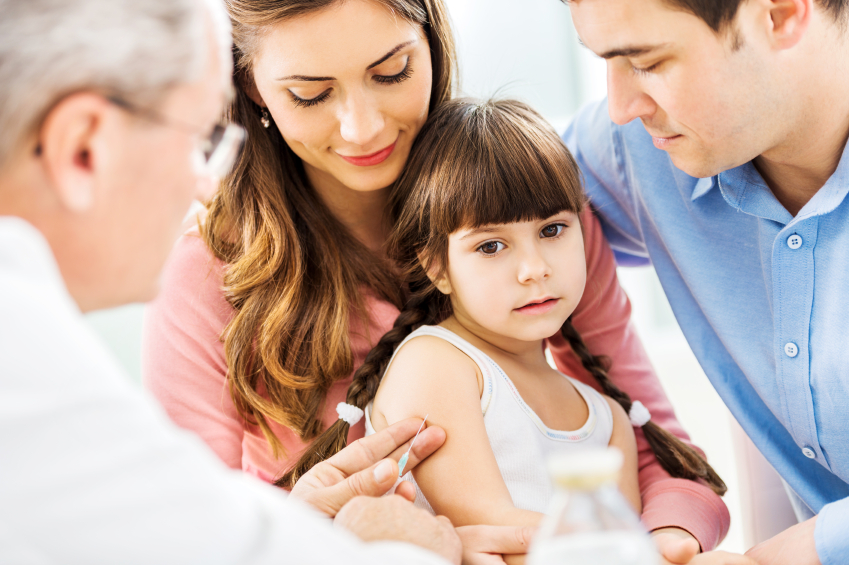 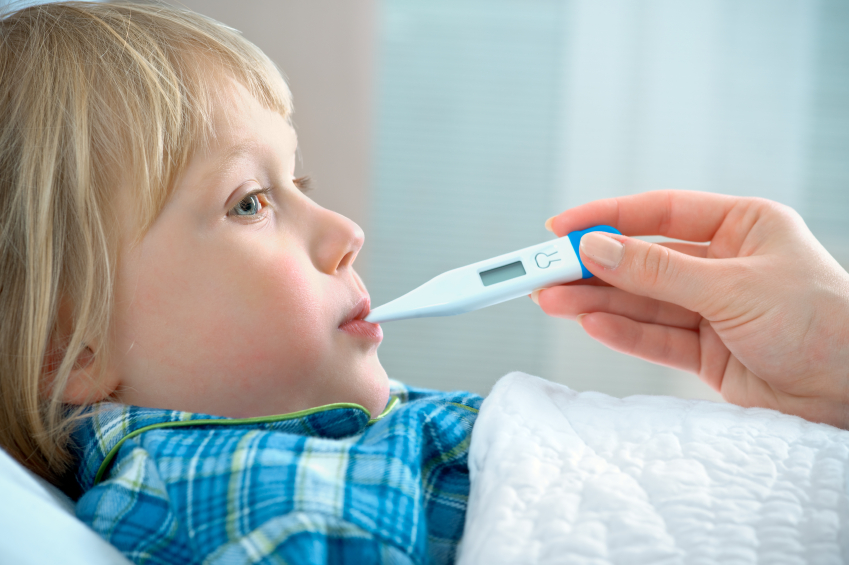 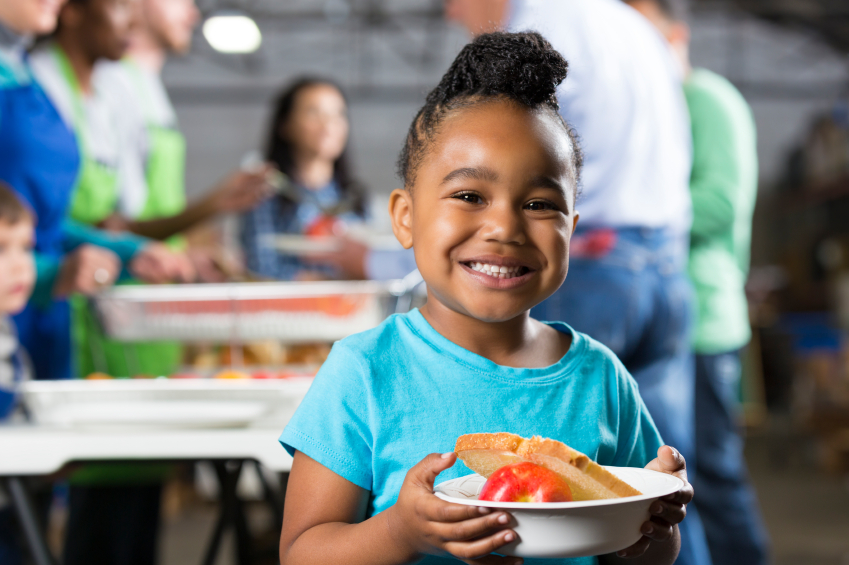 SAS Code FOR DATA USERS:       CHILD HEALTH INDICATORS AND SUBGROUPS Version 1.0: July 2016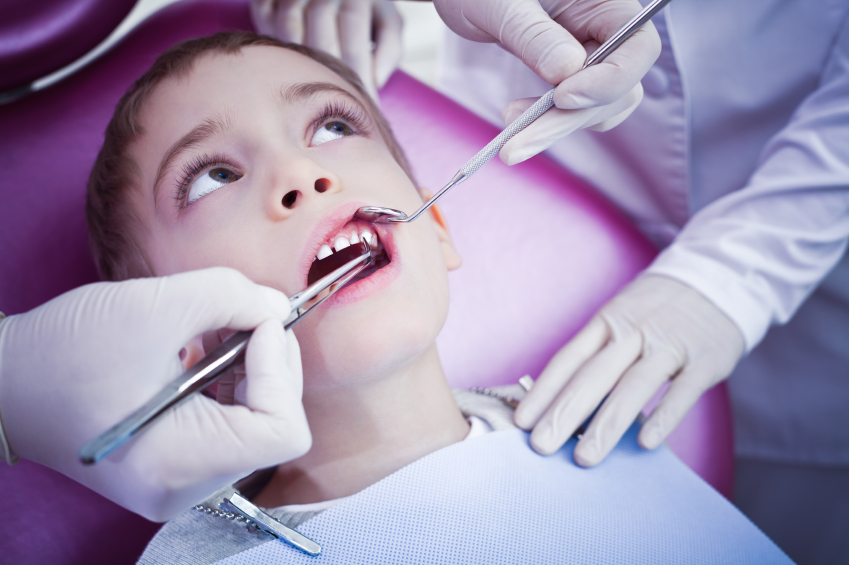 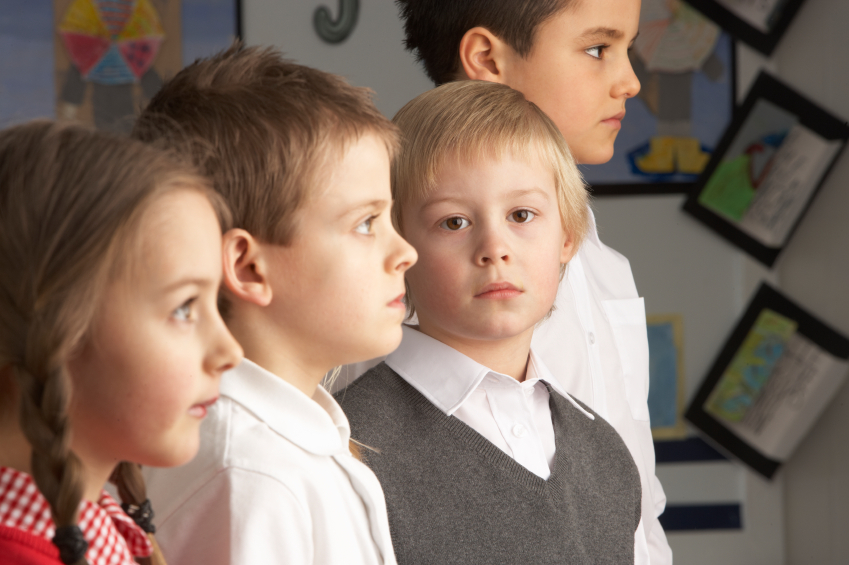 Recommended CitationAppropriate citation must accompany publication or presentation of analyses which involve variables contained in the accompanying SAS data set prepared by CAHMI using the codes from this codebook . The following format is recommended:Child and Adolescent Health Measurement Initiative (CAHMI), “2013 National Health Interview Survey – Child. SAS Codebook, Version 1,” 2016, Data Resource Center for Child and Adolescent Health, www.childhealthdata.org.CONTENTSPurpose of the NHIS-Child SAS Codebook	1The CAHMI Data Resource Center for Child and Adolescent Health	1Overview of the National Health Interview Survey	2Important Information Regarding NHIS	2Health StatusLow birth weight	7Overall health status	8Changes in overall health	9Autism or autism spectrum disorder	10One or more chronic conditions	11Current hearing problems	12Current vision problems	13Difficulties with emotions, concentration, behavior or being able to get along with other people	14Strengths and Difficulties Questionnaire score	15Strengths and Difficulties Questionnaire scoring items	16Child generally well behaved, usually does what adults request	16Child has many worries, or often seems worried	17Child often unhappy, depressed, or tearful	18Child gets along better with adults than with other children/youth	19Child has good attention span, sees chores or home work through to the end	20Health Care Access and UtilizationUsual source of sick care	21Usual place of sick care changed in the past 12 months	22Well-child check-up	23Office visits to a health professional	24Medical specialist care	25Mental health care	26Prescription medication	27Emergency room visit	28Hospital overnight stay	29Delays in getting medical care	30Reasons for delaying care - list of 6 reasons	31Worried about the cost	31Couldn't get through on the phone	32Couldn't get an appointment soon enough	33Has to wait too long in doctor's office	34The doctor's office was not open when child could get there	35Didn’t have transportation	36Unmet needs for health care due to cost	37Cost-related unmet needs for health care - list of 7 types of care	38Unmet need for medical care	38Unmet need for dental care	39Unmet need for specialist care	40Unmet need for mental health care or counseling	41Unmet need for follow-up care	42Unmet need for prescription medication	43Unmet need for eyeglasses	44Receipt of Special Education or Early Intervention Services	45Receipt of Special Education or Early Intervention Services due to an emotional/behavioral problem	46Family Resources and Health Care CostWorried about running out of food	47Food we bought did not last	48Out-of-pocket cost for family medical/dental care	49Problems paying or unable to pay any medical bills	50StratifiersAge – 3 groups	51Sex of child	52Race/ethnicity of child	53Geographic region of residence of child	54Highest education of adult in family	55Family income level	56Current insurance status	57Type of insurance	58Appendix A: Unweighted Frequency Tables for Codebook Variables	A-1AcknowledgmentsThis publication is prepared and updated (when needed) by the Child and Adolescent Health Measurement Initiative (CAHMI). We would like to thank the Maternal and Child Health Bureau (MCHB) for their continued support of the Data Resource Center for Child and Adolescent Health (DRC).  We further recognize the National Center for Health Statistics team who led the data collection for the indicators included here. The indicators outlined here represent the intellectual leadership of many DRC advisors and experts nationally and in states. We also thank the researchers who sought CAHMI assistance in replicating DRC indicators for their own analyses. Their experiences and observations have been very helpful to us in formulating indicator development methods and supplemental content of this codebook.Purpose of the 2013 NHIS SAS CodebookThis codebook contains documentation and SAS program statements used in development of child-level core variables and subgroup variables featured in the National Data Resource Center for Child and Adolescent Health (DRC) data query for the 2013 National Health Interview Survey (NHIS) located online at www.childhealthdata.org.  Its purpose is to serve as a resource for researchers and analysts interested in understanding how these measures are conceptualized, constructed and interpreted.  This codebook accompanies the 2013 merged dataset, which includes all of the child health variables and subgroups listed herein. The dataset is available free of charge, using the “Request a Dataset” feature on the DRC website, http://www.childhealthdata.org/help/dataset.  The CAHMI Data Resource Center for Child and Adolescent HealthThe Data Resource Center for Child and Adolescent Health (DRC) is an easy-to-use public website that eliminates barriers and reduces time and resources needed to obtain key findings on the health and health care of children, youth and families in the United States. The DRC is funded through a Cooperative Agreement with the Maternal and Child Health Bureau and is led by the Child and Adolescent Health Measurement Initiative (CAHMI) based at the Johns Hopkins Bloomberg School of Public Health. Additional support for DRC-related projects has come from other funding agencies, including the National Center for Complementary and Alternative Medicine (NCCAM) of the National Institutes of Health and Autism SpeaksThe DRC is located online at www.childhealthdata.org.The main feature of the DRC is an interactive data search tool that includes standardized indicators from national- and state-based surveys on the health and health care of children youth, and their families: the 2001, 2005/2006 and 2009/2010 National Survey of Children with Special Health Care Needs (NS-CSHCN), and the 2003, 2007, the 2011/2012 National Survey of Children’s Health (NSCH), and the 2010-2013, 2011-2012, 2013 and 2014  National Health Interview Survey (NHIS). The data query also includes child indicators from the 2012 NHIS Child Complementary and Alternative Medicine (CAM) Supplements and the follow-up survey to the 2009/10 NS-CSHCN, the Survey of Pathways to Diagnosis and Services. Data search results can be stratified by age, race/ethnicity, income and other pertinent characteristics of children and youth nationwide, as well as for four census regions. The survey questionnaires, sampling diagrams, methods reports, articles and presentations based on the surveys, and other resources may also be accessed on the DRC website.Overview of the 2013 National Health Interview SurveyThe NHIS is a national, in-person household survey of the U.S. civilian non-institutionalized population conducted by the Centers for Disease Control and Prevention (CDC), National Center for Health Statistics. The NHIS has been conducted continuously since 1957 and provides a broad range of information about the health status and health service use of individuals in the U.S., and consists of Core modules and Supplements that vary from year to year. NHIS collects data from all family members including adults and children in the Household Composition Section and Family Core. One child age 17 years or younger (if any) was randomly selected in each household as the sample child in the Sample Child Core. Survey results are adjusted and weighted to reflect the demographic composition of non-institutionalized children and youth age 0–17.The Family Core collects information on all child and adult members in the family about their socio-demographic characteristics, basic indicators of health status, activity limitations, injuries, health insurance coverage, immunizations, risk factors, health related behaviors, and access to and utilization of health care services, and family food security. Additional information on health status, health care services, immunization, mental health for sample children was obtained in the Sample Child Core.The public use data files for the 2013 NHIS, along with relevant background information and documentation is located on the NCHS web page, http://www.cdc.gov/nchs/nhis/data-questionnaires-documentation.htm. Additional information and results from the Sample Child Core are available in the DRC at nhischilddata.org.Important Information About the 2013 NHIS WeightingEach record in the NHIS Sample Child public release datasets are assigned Interim (WTIA_SC) and final sampling weights (WTFA_SC). Case weighting begins with base weights that account for the probability of selection of each person in the covered population. The base weights are then adjusted for household non-response. Person-level weights are ratio adjusted by geographical information based on persons in their respective primary sampling units (PSUs), followed by adjustments to Census population estimates for sex, age, race, and ethnicity (post-stratification). Beginning in 2012, NCHS made the transition to weights derived from the 2010 Census-based population estimates. Additional information can be found in the NHIS Survey Description document released by the National Center for Health Statistics ftp://ftp.cdc.gov/pub/Health_Statistics/NCHS/Dataset_Documentation/NHIS/2013/srvydesc.pdfVariance EstimationUse of statistical software with the capacity to take into account the complex sampling design of the survey is required to appropriately calculate the variances and associated standard errors and confidence intervals for accurate statistical hypothesis testing. Computer programs capable of variance estimation for complex sample designs include SUDAAN, SAS V 9.0+, STATA, WesVar, R, VPLX, and SPSS Complex Samples. The Household, Person, Sample Child public use data files contain the survey design variables necessary for variance estimation. The stratum variable (STRAT_P) and cluster variable (PSU_P) names are the same in all data files; however, the weight variables have different names depending on which data files are used. The Sample Child weight variable is WTFA_SC.Subsetting data to any population subgroup (e.g., age group, race/ethnicity, or income) will lead to incorrect standard error estimation, even if complex samples statistical software is used. To avoid this problem, use a subpopulation procedure that allows for the targeting of specific subpopulations for analysis while retaining the full sample design information, such as SUDAAN’s SUBPOPN or SPSS’s SUBPOPULATION option.The only geographic information included in the NHIS public use data set is a variable for Census Region where the family lives. State, County, Rural/Urban classification and Metropolitan Statistical Area (MSA) status data are collected with the NHIS; however, this information is not released in the public use data set due to confidentiality restrictions.  Confidential data from the survey are managed by the RDC of the NSCH; information on how to access these data may be found on the RDC web page, http://www.cdc.gov/rdc/B1DataType/Dt1225.htm.Merging Data FilesNCHS releases separate data files for each NHIS Cores and Supplements. These data files can be merged using household (HHX), family (FMX) and person (FPX) record identifiers, respectively. Sort the data files by the identifier variables before merging the files.  Examples of SAS program code can be found in the “Survey description” document: ftp://ftp.cdc.gov/pub/Health_Statistics/NCHS/Dataset_Documentation/NHIS/2013/srvydesc.pdfThe NHIS child-level datasets provided by the DRC are merged data files of Household, Family, Imputed Income (imputation file 1), Person, and Sample Child.Interpretation of ResultsThe respondents to the NHIS Sample Child and Child CAM Supplement are parents or guardians who know the child’s health best. However, the results are weighted to reflect the population of children and youth ages 0–17, not parents or families. Thus, results are reported in terms of children/youth, even if the question refers to the parents or family. For example, when reporting on problems paying medical bills, it is correct to say: “the percent of children whose family had problems paying…” NOT “the percent of families who had problems paying…”.The condition-specific information in Sample Child Core is based on parent report, not clinical diagnosis. Height and weight information used to calculate the Body Mass Index (BMI)-for-age indicator is also derived from parent report, not biometric measurement.Pay careful attention to the valid denominator of respondents to specific questions when interpreting results for this survey. Although most of the questions were asked for all children ages 0–17, some child health status questions targeted specific age groups: e.g. depression for age 6-17 years. In several parts of the survey, follow-up questions are asked only if parents gave a specific response to an earlier question.Treatment of unknown/missing valuesUnknown values (responses coded as 'refused', 'don't know', or ‘not ascertained’) are not included in the denominator when calculating prevalence estimates and weighted population counts displayed in the data query results table. Weighted population counts are underestimates due to both item nonresponse and unknowns, both of which are excluded from the counts.The NHIS public use data files provided by the National Center for Health Statistics include special codes to differentiate several types of missing values.  Since these values are referred to in code for some of the indicator variables, their definitions are shown in the accompanying table.  NOTE: It is important to note that derived variables (i.e., variables whose response was not directly provided by the respondent) do not include the detailed coding of missing data. All missing values for derived variables received a ‘‘.M’’ code regardless of the reason for the missing data. Similarly, ‘‘.M’’ was used when derived variables were suppressed to protect the confidentiality of the survey participants.Imputation of missing valuesThe NHIS Family public data file provided by the National Center for Health Statistics includes the family poverty status variable RAT_CAT2 and RAT_CAT3, which have missing values for  approximatly 7% to 9% of cases. The NCHS also offers imputed income data files, which can be used to estimate household income for children with missing values. Results tables available in the online Data Resource Center use income values obtained by single imputation from the first dataset of these NCHS datasets. Additional information about income imputation is available on the NCHS web site http://www.cdc.gov/nchs/data/nhis/tecdoc13.pdfThe Sample Child public use file includes race and ethnicity variables for which missing values were imputed. The imputation procedure took place by 2 stage process: imputation within and between households. More information about the race and ethnicity variable imputation procedure is available in the Survey Description document: ftp://ftp.cdc.gov/pub/Health_Statistics/NCHS/Dataset_Documentation/NHIS/2013/srvydesc.pdfVerification of variables constructed using Codebook sytnaxUnweighted frequency distributions for the variables in this codebook are located in Appendix A, as a resource for cross checking results. Results may also be compared with results from the interactive data query in the DRC.Additional information on survey design and methodologyThe NHIS Survey Description Document of the 2013 NHIS is available at: ftp://ftp.cdc.gov/pub/Health_Statistics/NCHS/Dataset_Documentation/NHIS/2013/srvydesc.pdf and overall NHIS methods documentation can be found at: http://www.cdc.gov/nchs/nhis/methods.htm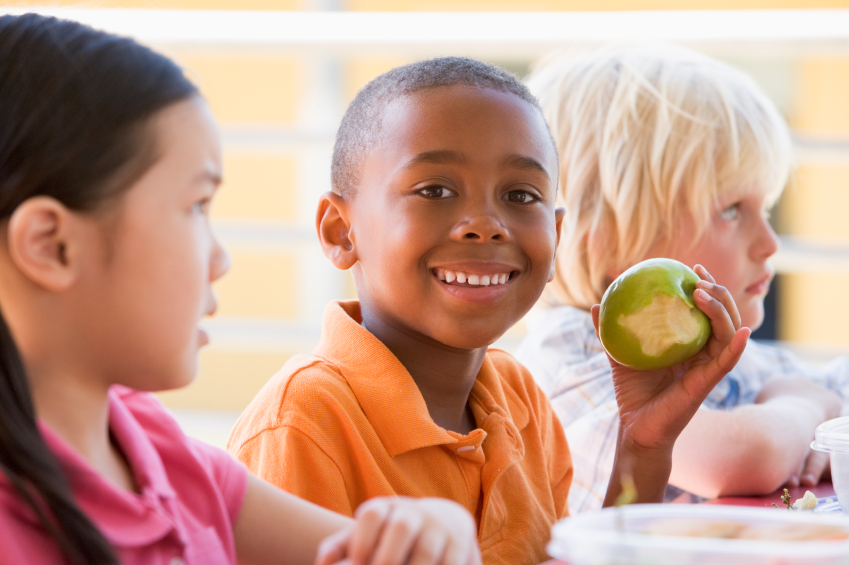 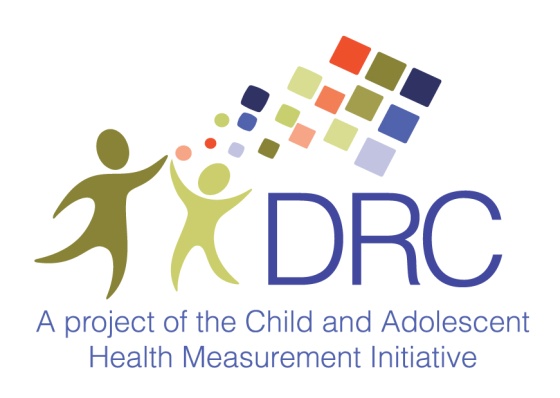 Appendix A: Unweighted Frequency Tables for Codebook Variables CHILD AND FAMILY HEALTH MEASURESHealth StatusHealth Care Access and UtilizationFamily Resources and Health Care CostStratifiersCodeCategoryDescription.LLEGITIMATE SKIPVariable is missing due to valid questionnaire paths based on a previous answer to a root question..PPARTIAL INTERVIEWVariable is missing because the respondent ended the interview before completing the full interview..MMISSING IN ERRORVariable is missing due to interviewer or system errors. In cases of interviewer error, the interviewer may have deleted the data by accident or simply may not have entered the response. In cases of system error, the data may not have been collected or saved properly after it was entered by the interviewer in the CATI system.Low birth weightLow birth weightLow birth weightDescriptionChildren born at low birth weight (<2500 grams)Children born at low birth weight (<2500 grams)Survey Items UsedBWTGRM_PBWTGRM_PDenominatorChildren age 0-17 yearsChildren age 0-17 yearsNumeratorChildren who were born with a low birthweight (2500 grams or less); Children who were not born with a low birthweightChildren who were born with a low birthweight (2500 grams or less); Children who were not born with a low birthweightNotes for Data-UsersNotes for Data-UsersNotes for Data-UsersEstimates may vary compared to similar indicators of other surveys provided elsewhere on the DRC website because of difference in survey wording and survey administration.Estimates may vary compared to similar indicators of other surveys provided elsewhere on the DRC website because of difference in survey wording and survey administration.Estimates may vary compared to similar indicators of other surveys provided elsewhere on the DRC website because of difference in survey wording and survey administration.Revisions Revisions Revisions Same as in the 2010 NHIS Sample Child.Same as in the 2010 NHIS Sample Child.Same as in the 2010 NHIS Sample Child.SAS Code and AnnotationSAS Code and AnnotationSAS Code and AnnotationLBWunknown_13 = .;if BWTGRM_P < 6000 then LBWunknown_13 = 2;/* 2500+ grams*/if BWTGRM_P < 2500 then LBWunknown_13 = 1;/*  <2500 grams*/if BWTGRM_P in (9997,9998,9999) then LBWunknown_13 = 3; /*DK/Ref/Not ascertained*/LABEL LBWunknown_13 = "Children born at low birth weight (<2500 grams)";value LBWunknown1 = "<2500 grams"2 = "2500+ grams"3 = "Unknown";LBWunknown_13 = .;if BWTGRM_P < 6000 then LBWunknown_13 = 2;/* 2500+ grams*/if BWTGRM_P < 2500 then LBWunknown_13 = 1;/*  <2500 grams*/if BWTGRM_P in (9997,9998,9999) then LBWunknown_13 = 3; /*DK/Ref/Not ascertained*/LABEL LBWunknown_13 = "Children born at low birth weight (<2500 grams)";value LBWunknown1 = "<2500 grams"2 = "2500+ grams"3 = "Unknown";Overall health statusOverall health statusDescriptionChildren's overall health statusSurvey Items UsedPHSTATDenominatorChildren age 0-17 yearsNumeratorChildren's current overall health status is: excellent or very good; good; fair or poorNotes for Data-UsersNotes for Data-UsersCombines five response categories (excellent, very good, good, fair, poor) into three. The survey item is asked in the Family Core. Family Core was merged with Sample Child Core to get child-level estimates. Estimates may vary compared to similar indicators of other surveys provided elsewhere on the DRC website because of difference in survey wording and survey administration.Combines five response categories (excellent, very good, good, fair, poor) into three. The survey item is asked in the Family Core. Family Core was merged with Sample Child Core to get child-level estimates. Estimates may vary compared to similar indicators of other surveys provided elsewhere on the DRC website because of difference in survey wording and survey administration.Revisions Revisions Same as in the 2010 NHIS Family Core.Same as in the 2010 NHIS Family Core.SAS Code and AnnotationSAS Code and AnnotationHLTHSTS_13 = PHSTAT;IF PHSTAT = 2 then HLTHSTS_13 = 1;/*Excellent/very good*/IF PHSTAT = 3 then HLTHSTS_13 = 2;/*Good*/IF PHSTAT in (4,5) then HLTHSTS_13 = 3;/*Fair/poor*/IF PHSTAT > 6 then HLTHSTS_13 = .;LABEL HLTHSTS_13 = "Children's current health status";value HLTHSTS1 = "Excellent/Very Good"2 = "Good"3 = "Fair/Poor";HLTHSTS_13 = PHSTAT;IF PHSTAT = 2 then HLTHSTS_13 = 1;/*Excellent/very good*/IF PHSTAT = 3 then HLTHSTS_13 = 2;/*Good*/IF PHSTAT in (4,5) then HLTHSTS_13 = 3;/*Fair/poor*/IF PHSTAT > 6 then HLTHSTS_13 = .;LABEL HLTHSTS_13 = "Children's current health status";value HLTHSTS1 = "Excellent/Very Good"2 = "Good"3 = "Fair/Poor";Changes in overall healthChanges in overall healthDescriptionChildren's current health status compared to 12 months ago: better, worse, or about the sameSurvey Items UsedCHSTATYRDenominatorChildren age 0-17 yearsNumeratorChildren's current health is better; Children's current health is worse; Children's current health is about the sameNotes for Data-UsersNotes for Data-UsersThe survey item is asked in the Family Core. Family Core was merged with Sample Child Core to get child-level estimatesThe survey item is asked in the Family Core. Family Core was merged with Sample Child Core to get child-level estimatesRevisions Revisions Same as in the 2010 NHIS Family Core.Same as in the 2010 NHIS Family Core.SAS Code and AnnotationSAS Code and AnnotationHLTHST12m_13 = CHSTATYR;IF CHSTATYR > 4 then HLTHST12m_13 = .;/*Missing*/LABEL HLTHST12m_13 = "Current health status, compared with 12 months ago";value HLTHSTS12m1 = "Better"2 = "Worse"3 = "About the same";HLTHST12m_13 = CHSTATYR;IF CHSTATYR > 4 then HLTHST12m_13 = .;/*Missing*/LABEL HLTHST12m_13 = "Current health status, compared with 12 months ago";value HLTHSTS12m1 = "Better"2 = "Worse"3 = "About the same";Autism or autism spectrum disorderAutism or autism spectrum disorderDescriptionChildren who ever told by a doctor or health professional that he/she had autism or autism spectrum disorderSurvey Items UsedCCONDL6RDenominatorChildren age 0-17 yearsNumeratorChildren who were ever had autism or autism spectrum disorder; Children not told they ever had autism or autism spectrum disorderNotes for Data-UsersNotes for Data-UsersN/AN/ARevisions Revisions The survey item asked whether the child ever told that he/she had “autism” in the 2010 NHIS Sample Child Core.The survey item asked whether the child ever told that he/she had “autism” in the 2010 NHIS Sample Child Core.SAS Code and AnnotationSAS Code and Annotationautism_13 = CCONDL6R;IF CCONDL6R > 3 then autism_13 = .;LABEL autism_13 = "Children who ever had autism/ASD";value YN1 = "Yes"2 = "No";autism_13 = CCONDL6R;IF CCONDL6R > 3 then autism_13 = .;LABEL autism_13 = "Children who ever had autism/ASD";value YN1 = "Yes"2 = "No";One or more chronic conditionsOne or more chronic conditionsDescriptionChildren with one or more chronic health conditionsSurvey Items UsedCCONDL08; FHEAD; ADD2; DALLG1; DALLG2; DIARH1; DIARH2; CASHMEV; CASHYR; HAYF1; HAYF2; RALLG1; RALLG2; EARINF1; EARINF2; CCONDL6R; CCONDL02; CCONDL01; CCONDL03; AMR1R; AMR2R; STUTTER; AODD1;  AODD2; LEARND;  SEIZE1; SEIZE2; CHEARST1; CVISION; SALLG1; SALLG2; CCONDL09; CCONDL10; CCONDL04; CCONDL07; ANEMIA1; ANEMIA2; CCONDL05DenominatorChildren age 0-17 yearsNumeratorChild has one or more chronic health condition; Child does not have any chronic health conditionsNotes for Data-UsersNotes for Data-UsersThe chronic condition variable is derived from responses to 27 health conditions asked about the Sample Child Core. The chronic conditions are: (a)  EVER told by health professionals: arthritis, asthma episode or asthma attack in past 12 months, autism or autism spectrum disorder, cerebral palsy, Down syndrome, muscular dystrophy, intellectual disability known as mental retardation, other developmental delay, congenital heart disease, other heart condition, cystic fibrosis, diabetes, sickle cell anemia; (b) conditions whether the child told by a doctor or other health professionals that child has had ADD/ADHD (c) conditions child has had in the past 12 months: frequent or severe headaches including migraines, stuttering or stammering, food or digestive allergy, frequent/repeated diarrhea  or colitis, hay fever, respiratory allergy, three or more ear infections, seizures (6-17 years), little/moderate/lot of trouble hearing without the hearing aid or deaf, any trouble seeing, even when wearing glasses or contact lenses, eczema or skin allergy, anemia, and (d) condition ever told by school or health professional: learning disability. <b> Estimates may vary compared to similar indicators of other surveys provided elsewhere on the DRC website because of difference in survey wording, survey administration and conditions included.The chronic condition variable is derived from responses to 27 health conditions asked about the Sample Child Core. The chronic conditions are: (a)  EVER told by health professionals: arthritis, asthma episode or asthma attack in past 12 months, autism or autism spectrum disorder, cerebral palsy, Down syndrome, muscular dystrophy, intellectual disability known as mental retardation, other developmental delay, congenital heart disease, other heart condition, cystic fibrosis, diabetes, sickle cell anemia; (b) conditions whether the child told by a doctor or other health professionals that child has had ADD/ADHD (c) conditions child has had in the past 12 months: frequent or severe headaches including migraines, stuttering or stammering, food or digestive allergy, frequent/repeated diarrhea  or colitis, hay fever, respiratory allergy, three or more ear infections, seizures (6-17 years), little/moderate/lot of trouble hearing without the hearing aid or deaf, any trouble seeing, even when wearing glasses or contact lenses, eczema or skin allergy, anemia, and (d) condition ever told by school or health professional: learning disability. <b> Estimates may vary compared to similar indicators of other surveys provided elsewhere on the DRC website because of difference in survey wording, survey administration and conditions included.Revisions Revisions N/AN/ASAS Code and AnnotationSAS Code and Annotationchr2cond_13 = .; /*Chronic health conditions*/if none4 = valid4 then chr2cond_13 = 0;/*Has none of listed chron cond*/if yes4 = 1 then chr2cond_13 = 1; /*Has 1 chronic cond*/if yes4 ge 2 then chr2cond_13 = 2; /*Has 2 or more chronic cond*//*if miss4 > 0 then chr2cond_13 = .; /*Missing*/label chr2cond_13 = "Two or more chronic health conditions from list of 27";value chr2cond /*chr2cond_13*/0 = "Has none of listed chron cond"1 = "Has 1 chronic condition"2 = "Has 2 or more chronic conditions";chr2cond_13 = .; /*Chronic health conditions*/if none4 = valid4 then chr2cond_13 = 0;/*Has none of listed chron cond*/if yes4 = 1 then chr2cond_13 = 1; /*Has 1 chronic cond*/if yes4 ge 2 then chr2cond_13 = 2; /*Has 2 or more chronic cond*//*if miss4 > 0 then chr2cond_13 = .; /*Missing*/label chr2cond_13 = "Two or more chronic health conditions from list of 27";value chr2cond /*chr2cond_13*/0 = "Has none of listed chron cond"1 = "Has 1 chronic condition"2 = "Has 2 or more chronic conditions";Current hearing problemsCurrent hearing problemsDescriptionChildren who are deaf or have any trouble hearing without a hearing aidSurvey Items UsedCHEARST1N/ADenominatorChildren age 0-17 yearsNumeratorChildren who are deaf or have a little/moderate/a lot of hearing trouble without a hearing aid; Children who have excellent or good hearingNotes for Data-UsersNotes for Data-UsersN/AN/ARevisions Revisions Same as in the 2010 NHIS Sample Child Core.Same as in the 2010 NHIS Sample Child Core.SAS Code and AnnotationSAS Code and AnnotationHEARING_13 = .;IF CHEARST1 in (3,4,5,6) then HEARING_13 = 1;IF CHEARST1 in (1,2) then HEARING_13 = 2;LABEL HEARING_13 = "Current hearing ability";value HEARING1 = "Any trouble hearing or deaf"2 = "Excellent/good hearing";HEARING_13 = .;IF CHEARST1 in (3,4,5,6) then HEARING_13 = 1;IF CHEARST1 in (1,2) then HEARING_13 = 2;LABEL HEARING_13 = "Current hearing ability";value HEARING1 = "Any trouble hearing or deaf"2 = "Excellent/good hearing";Current vision problemsCurrent vision problemsDescriptionChildren with any trouble seeing, even when wearing glasses or contact lensesSurvey Items UsedCVISIONDenominatorChildren age 0-17 yearsNumeratorChildren who have any trouble seeing, even when wearing glasses or contact lenses; Children who do not have any trouble seeingNotes for Data-UsersNotes for Data-UsersN/AN/ARevisions Revisions Same as in the 2010 NHIS Sample Child Core.Same as in the 2010 NHIS Sample Child Core.SAS Code and AnnotationSAS Code and AnnotationVISION_13 = CVISION;IF CVISION > 2 then VISION_13 = .;LABEL VISION_13 = "Children with any trouble seeing, even when wearing glasses or contact lenses";value YN1 = "Yes"2 = "No";VISION_13 = CVISION;IF CVISION > 2 then VISION_13 = .;LABEL VISION_13 = "Children with any trouble seeing, even when wearing glasses or contact lenses";value YN1 = "Yes"2 = "No";Difficulties with emotions, concentration, behavior or being able to get along with other peopleDifficulties with emotions, concentration, behavior or being able to get along with other peopleDescriptionChildren who have difficulties with emotions, concentration, behavior or being able to get along with other peopleSurvey Items UsedRSCL6DenominatorChildren age 4-17 yearsNumeratorNo difficulties; Minor difficulties; Severe/definite difficultiesNotes for Data-UsersNotes for Data-UsersThe survey item is asked in Child Mental Health Services Supplement Questionnaire.The survey item is asked in Child Mental Health Services Supplement Questionnaire.Revisions Revisions Same as in the 2010 NHIS Sample Child Core.Same as in the 2010 NHIS Sample Child Core.SAS Code and AnnotationSAS Code and Annotationemb_dif_13=RSCL6;IF RSCL6 in (2,3) then emb_dif_13=3;IF RSCL6 = 1 then emb_dif_13=2;IF RSCL6 = 0 then emb_dif_13=1;IF RSCL6 in (7,8,9) then emb_dif_13 = .;IF AGE_P<4 then emb_dif_13= .L;LABEL emb_dif_13 = "Children who have difficulties with emotions, concentration, behavior or being able to get along with other people";emb_dif_13=RSCL6;IF RSCL6 in (2,3) then emb_dif_13=3;IF RSCL6 = 1 then emb_dif_13=2;IF RSCL6 = 0 then emb_dif_13=1;IF RSCL6 in (7,8,9) then emb_dif_13 = .;IF AGE_P<4 then emb_dif_13= .L;LABEL emb_dif_13 = "Children who have difficulties with emotions, concentration, behavior or being able to get along with other people";Strengths and Difficulties Questionnaire composite scoreStrengths and Difficulties Questionnaire composite scoreDescriptionChildren whose score high on the Strengths and Difficulties QuestionnaireSurvey Items UsedRSCL2_C2; RSCL2_E2; RSCL3_E3; RSCL5_P5; RSCL5_H5DenominatorChildren age 4-17 yearsNumeratorHigh score; Medium score; Low scoreNotes for Data-UsersNotes for Data-UsersThe Strength and Difficulties Questionnaire (SDQ) questions are copyrighted by Robert Goodman, Ph.D., FRCPSYCH, MRCP and included in the NHIS survey with permission. These questions may be used without charge and without seeking separate permission provided the wording is not modified, all the questions are retained, and Dr. Goodman's copyright is acknowledged.  The NHIS included 5 items that comprise the modified SDQ. For negative questions (RSCL2_E2; RSCL3_E3; and RSCL5_P5) “Not True” is scored as zero, “Somewhat True” as 1 and “Certainly True” as 2.  For positive questions (RSCL2_C2 and RSCL5_H5) “Not True” is scored as 2, “Somewhat True” as 1 and “Certainly True” as zero.   Summing each item generates the total difficulties score.  Those whose score ranges from zero to two have normal scores, three to five have borderline scores, and six to ten have abnormal scores. A higher score indicates greater difficulties or fewer strengths.The Strength and Difficulties Questionnaire (SDQ) questions are copyrighted by Robert Goodman, Ph.D., FRCPSYCH, MRCP and included in the NHIS survey with permission. These questions may be used without charge and without seeking separate permission provided the wording is not modified, all the questions are retained, and Dr. Goodman's copyright is acknowledged.  The NHIS included 5 items that comprise the modified SDQ. For negative questions (RSCL2_E2; RSCL3_E3; and RSCL5_P5) “Not True” is scored as zero, “Somewhat True” as 1 and “Certainly True” as 2.  For positive questions (RSCL2_C2 and RSCL5_H5) “Not True” is scored as 2, “Somewhat True” as 1 and “Certainly True” as zero.   Summing each item generates the total difficulties score.  Those whose score ranges from zero to two have normal scores, three to five have borderline scores, and six to ten have abnormal scores. A higher score indicates greater difficulties or fewer strengths.Revisions Revisions Same as in the 2010 NHIS Child Mental Health Brief Questionnaire.Same as in the 2010 NHIS Child Mental Health Brief Questionnaire.SAS Code and AnnotationSAS Code and AnnotationSDQSCORE = .;IF SDQ_COUNT GE 0 THEN SDQSCORE = 3;/*Low score: 0-2*/IF SDQ_COUNT > 2 THEN SDQSCORE = 2;/*Medium score: 3-5*/IF SDQ_COUNT > 5 THEN SDQSCORE = 1;/*High score: 6-10*/IF AGE_P < 4 THEN SDQSCORE = .L;Label SDQSCORE = "Scoring results of brief Strengths and Difficulties Questionnaire (5 items, Ages 4-17 years)";value SDQ_SCORE 1 = "High score: 6-10"2 = "Medium score: 3-5"3 = "Low score: 0-2";SDQSCORE = .;IF SDQ_COUNT GE 0 THEN SDQSCORE = 3;/*Low score: 0-2*/IF SDQ_COUNT > 2 THEN SDQSCORE = 2;/*Medium score: 3-5*/IF SDQ_COUNT > 5 THEN SDQSCORE = 1;/*High score: 6-10*/IF AGE_P < 4 THEN SDQSCORE = .L;Label SDQSCORE = "Scoring results of brief Strengths and Difficulties Questionnaire (5 items, Ages 4-17 years)";value SDQ_SCORE 1 = "High score: 6-10"2 = "Medium score: 3-5"3 = "Low score: 0-2";Child generally well behaved, usually does what adults requestChild generally well behaved, usually does what adults requestDescriptionChildren who are generally well behaved and usually do what adults request during the past six monthsSurvey Items UsedRSCL2_C2DenominatorChildren age 4-17 yearsNumeratorNot true; Somewhat true; Certainly trueNotes for Data-UsersNotes for Data-UsersThe Strength and Difficulties Questionnaire (SDQ) questions are copyrighted by Robert Goodman, Ph.D., FRCPSYCH, MRCP and included in the NHIS with permission. These questions may be used without charge and without seeking separate permission provided the wording is not modified, all the questions are retained, and Dr. Goodman's copyright is acknowledged.The Strength and Difficulties Questionnaire (SDQ) questions are copyrighted by Robert Goodman, Ph.D., FRCPSYCH, MRCP and included in the NHIS with permission. These questions may be used without charge and without seeking separate permission provided the wording is not modified, all the questions are retained, and Dr. Goodman's copyright is acknowledged.Revisions Revisions Same as in the 2010 NHIS Child Mental Health Brief Questionnaire.Same as in the 2010 NHIS Child Mental Health Brief Questionnaire.SAS Code and AnnotationSAS Code and AnnotationSDQ_BEH = RSCL2_C2; if RSCL2_C2 > 3 then SDQ_BEH = .; IF AGE_P < 4 THEN SDQ_BEH = .L; Label SDQ_BEH = "CSHCN who are generally well behaved and usually do what adults request during the past six months (Ages 4-17 years)";value SDQ_ITEM0 = "Not true"1 = "Somewhat true"2 = "Certainly true";SDQ_BEH = RSCL2_C2; if RSCL2_C2 > 3 then SDQ_BEH = .; IF AGE_P < 4 THEN SDQ_BEH = .L; Label SDQ_BEH = "CSHCN who are generally well behaved and usually do what adults request during the past six months (Ages 4-17 years)";value SDQ_ITEM0 = "Not true"1 = "Somewhat true"2 = "Certainly true";Child has many worries, or often seems worriedChild has many worries, or often seems worriedDescriptionChildren who have many worries, or often seems worried during the past six monthsSurvey Items UsedRSCL2_E2DenominatorChildren age 6-17 yearsNumeratorChildren age 6-17 yearsNotes for Data-UsersNotes for Data-UsersThe Strength and Difficulties Questionnaire (SDQ) questions are copyrighted by Robert Goodman, Ph.D., FRCPSYCH, MRCP and included in the NHIS with permission. These questions may be used without charge and without seeking separate permission provided the wording is not modified, all the questions are retained, and Dr. Goodman's copyright is acknowledged.The Strength and Difficulties Questionnaire (SDQ) questions are copyrighted by Robert Goodman, Ph.D., FRCPSYCH, MRCP and included in the NHIS with permission. These questions may be used without charge and without seeking separate permission provided the wording is not modified, all the questions are retained, and Dr. Goodman's copyright is acknowledged.Revisions Revisions Same as in the 2010 NHIS Child Mental Health Brief Questionnaire.Same as in the 2010 NHIS Child Mental Health Brief Questionnaire.SAS Code and AnnotationSAS Code and AnnotationSDQ_WRRY = RSCL2_E2; if RSCL2_E2 > 3 then SDQ_WRRY = .; IF AGE_P < 4 THEN SDQ_WRRY = .L; Label SDQ_WRRY = "CSHCN who have many worries, or often seems worried during the past six months (Ages 4-17 years)";value SDQ_ITEM0 = "Not true"1 = "Somewhat true"2 = "Certainly true";SDQ_WRRY = RSCL2_E2; if RSCL2_E2 > 3 then SDQ_WRRY = .; IF AGE_P < 4 THEN SDQ_WRRY = .L; Label SDQ_WRRY = "CSHCN who have many worries, or often seems worried during the past six months (Ages 4-17 years)";value SDQ_ITEM0 = "Not true"1 = "Somewhat true"2 = "Certainly true";Child often unhappy, depressed, or tearfulChild often unhappy, depressed, or tearfulDescriptionChildren who are often unhappy, depressed, or tearful during the past six monthsSurvey Items UsedRSCL3_E3DenominatorChildren age 4-17 yearsNumeratorNot true; Somewhat true; Certainly trueNotes for Data-UsersNotes for Data-UsersThe Strength and Difficulties Questionnaire (SDQ) questions are copyrighted by Robert Goodman, Ph.D., FRCPSYCH, MRCP and included in the NHIS survey with permission. These questions may be used without charge and without seeking separate permission provided the wording is not modified, all the questions are retained, and Dr. Goodman's copyright is acknowledged.The Strength and Difficulties Questionnaire (SDQ) questions are copyrighted by Robert Goodman, Ph.D., FRCPSYCH, MRCP and included in the NHIS survey with permission. These questions may be used without charge and without seeking separate permission provided the wording is not modified, all the questions are retained, and Dr. Goodman's copyright is acknowledged.Revisions Revisions Same as in the 2010 NHIS Child Mental Health Brief Questionnaire.Same as in the 2010 NHIS Child Mental Health Brief Questionnaire.SAS Code and AnnotationSAS Code and AnnotationSDQ_DEP = RSCL3_E3; if RSCL3_E3 > 3 then SDQ_DEP = .; IF AGE_P < 4 THEN SDQ_DEP = .L; Label SDQ_DEP = "CSHCN who are often unhappy, depressed, or tearful during the past six months (Ages 4-17 years)";value SDQ_ITEM0 = "Not true"1 = "Somewhat true"2 = "Certainly true";SDQ_DEP = RSCL3_E3; if RSCL3_E3 > 3 then SDQ_DEP = .; IF AGE_P < 4 THEN SDQ_DEP = .L; Label SDQ_DEP = "CSHCN who are often unhappy, depressed, or tearful during the past six months (Ages 4-17 years)";value SDQ_ITEM0 = "Not true"1 = "Somewhat true"2 = "Certainly true";Child gets along better with adults than with other children/youthChild gets along better with adults than with other children/youthDescriptionChildren who get along better with adults than with other children or youth during the past six monthsSurvey Items UsedRSCL5_P5DenominatorChildren age 4-17 yearsNumeratorNot true; Somewhat true; Certainly trueNotes for Data-UsersNotes for Data-UsersThe Strength and Difficulties Questionnaire (SDQ) questions are copyrighted by Robert Goodman, Ph.D., FRCPSYCH, MRCP and included in the NHIS with permission. These questions may be used without charge and without seeking separate permission provided the wording is not modified, all the questions are retained, and Dr. Goodman's copyright is acknowledged.The Strength and Difficulties Questionnaire (SDQ) questions are copyrighted by Robert Goodman, Ph.D., FRCPSYCH, MRCP and included in the NHIS with permission. These questions may be used without charge and without seeking separate permission provided the wording is not modified, all the questions are retained, and Dr. Goodman's copyright is acknowledged.Revisions Revisions Same as in the 2010 NHIS Child Mental Health Brief Questionnaire.Same as in the 2010 NHIS Child Mental Health Brief Questionnaire.SAS Code and AnnotationSAS Code and AnnotationSDQ_ADLT = RSCL5_P5; if RSCL5_P5 > 3 then SDQ_ADLT = .; IF AGE_P < 4 THEN SDQ_ADLT = .L; Label SDQ_ADLT = "CSHCN who get along better with adults than with other CSHCN or youth during the past six months (Ages 4-17 years)";value SDQ_ITEM0 = "Not true"1 = "Somewhat true"2 = "Certainly true";SDQ_ADLT = RSCL5_P5; if RSCL5_P5 > 3 then SDQ_ADLT = .; IF AGE_P < 4 THEN SDQ_ADLT = .L; Label SDQ_ADLT = "CSHCN who get along better with adults than with other CSHCN or youth during the past six months (Ages 4-17 years)";value SDQ_ITEM0 = "Not true"1 = "Somewhat true"2 = "Certainly true";Child has good attention span, sees chores or home work through to the endChild has good attention span, sees chores or home work through to the endDescriptionChildren who have a good attention span, see chores or homework through to the end during the past six monthsSurvey Items UsedRSCL5_H5DenominatorChildren age 4-17 yearsNumeratorNot true; Somewhat true; Certainly trueNotes for Data-UsersNotes for Data-UsersThe Strength and Difficulties Questionnaire (SDQ) questions are copyrighted by Robert Goodman, Ph.D., FRCPSYCH, MRCP and included in the NHIS with permission. These questions may be used without charge and without seeking separate permission provided the wording is not modified, all the questions are retained, and Dr. Goodman's copyright is acknowledged.The Strength and Difficulties Questionnaire (SDQ) questions are copyrighted by Robert Goodman, Ph.D., FRCPSYCH, MRCP and included in the NHIS with permission. These questions may be used without charge and without seeking separate permission provided the wording is not modified, all the questions are retained, and Dr. Goodman's copyright is acknowledged.Revisions Revisions Same as in the 2010 NHIS Child Mental Health Brief Questionnaire.Same as in the 2010 NHIS Child Mental Health Brief Questionnaire.SAS Code and AnnotationSAS Code and AnnotationSDQ_ATTN = RSCL5_H5; if RSCL5_H5 > 3 then SDQ_ATTN = .; IF AGE_P < 4 THEN SDQ_ATTN = .L; Label SDQ_ATTN = "CSHCN who have a good attention span, sees chores or homework through to the end during the past six months (Ages 4-17 years)";value SDQ_ITEM0 = "Not true"1 = "Somewhat true"2 = "Certainly true";SDQ_ATTN = RSCL5_H5; if RSCL5_H5 > 3 then SDQ_ATTN = .; IF AGE_P < 4 THEN SDQ_ATTN = .L; Label SDQ_ATTN = "CSHCN who have a good attention span, sees chores or homework through to the end during the past six months (Ages 4-17 years)";value SDQ_ITEM0 = "Not true"1 = "Somewhat true"2 = "Certainly true";Usual source of sick careUsual source of sick careDescriptionChildren who have a place they usually go for sick care or when parents need advice about child's healthSurvey Items UsedCUSUALPL; CPLKINDDenominatorChildren age 0-17 yearsNumeratorChildren with no usual source for sick care; Children who usually go to a certain provider or clinic when their child is sick or they need advice about child's healthNotes for Data-UsersNotes for Data-UsersThe indicator is derived from two questionnaire items: whether child has a usual place for sick care or advice (CUSUALPL) and what type of place they go to most often for medical care (CPLKIND). Criteria for having an usual source for medical care are: having a usual place of care (CUSUALPL) that is a categorized in CPLKIND as a clinic or health center, doctor's office or HMO, hospital outpatient department, or some other place. Responses indicating that the child does not have a usual source of care (CUSUALPL) or that the place of care is a hospital emergency room or the child does not go to one place most often (CPLKIND ), are defined as not having a usual source of care. Estimates may vary compared to similar indicators of other surveys provided elsewhere on the DRC website because of difference in survey wording and survey administration.The indicator is derived from two questionnaire items: whether child has a usual place for sick care or advice (CUSUALPL) and what type of place they go to most often for medical care (CPLKIND). Criteria for having an usual source for medical care are: having a usual place of care (CUSUALPL) that is a categorized in CPLKIND as a clinic or health center, doctor's office or HMO, hospital outpatient department, or some other place. Responses indicating that the child does not have a usual source of care (CUSUALPL) or that the place of care is a hospital emergency room or the child does not go to one place most often (CPLKIND ), are defined as not having a usual source of care. Estimates may vary compared to similar indicators of other surveys provided elsewhere on the DRC website because of difference in survey wording and survey administration.Revisions Revisions Same as in the 2010 NHIS Sample Child Core.Same as in the 2010 NHIS Sample Child Core.SAS Code and AnnotationSAS Code and AnnotationSICKCARE_13 = .;IF CUSUALPL in (1,2,3) then SICKCARE_13 = 2;IF CUSUALPL in (1,3) and CPLKIND in (1,2,4,5) then SICKCARE_13 = 1;IF CPLKIND>6 then SICKCARE_13 = .;LABEL SICKCARE_13 = "Children who have a place usually goes for sick care or when need a advice about child's health";value YN1 = "Yes"2 = "No";	SICKCARE_13 = .;IF CUSUALPL in (1,2,3) then SICKCARE_13 = 2;IF CUSUALPL in (1,3) and CPLKIND in (1,2,4,5) then SICKCARE_13 = 1;IF CPLKIND>6 then SICKCARE_13 = .;LABEL SICKCARE_13 = "Children who have a place usually goes for sick care or when need a advice about child's health";value YN1 = "Yes"2 = "No";	Usual place of sick care changed in the past 12 monthsUsual place of sick care changed in the past 12 monthsDescriptionUsual place for sick care changed in the past 12 monthsSurvey Items UsedCHCCHGYRDenominatorChildren age 0-17 yearsNumeratorYes, usual source of sick care changed; No change to usual source of sick care; Has no usual source of sick careNotes for Data-UsersNotes for Data-UsersN/AN/ARevisions Revisions Same as in the 2010 NHIS Sample Child Core.Same as in the 2010 NHIS Sample Child Core.SAS Code and AnnotationSAS Code and AnnotationCHANGESC_13 = .;/*REVISE*/IF SICKCARE_13 = 1 then CHANGESC_13 = 2;/* has USC but no change*/IF CHCCHGYR = 1 & SICKCARE_13 = 1 then CHANGESC_13 = 1;/*has USC, yes change*/IF CHCCHGYR > 3 or CPLKIND>6 then CHANGESC_13 = .;IF SICKCARE_13 = 2 then CHANGESC_13 = 3;/*has no usual source of sick care*/LABEL CHANGESC_13 = "Children whose parents changed the place to which usually child goes for health care at any time in the past 12 months";value CHANGESC1 = "Yes, usual source of sick care changed"2 = "No change to usual source of sick care"3 = "Has no usual source of sick care";CHANGESC_13 = .;/*REVISE*/IF SICKCARE_13 = 1 then CHANGESC_13 = 2;/* has USC but no change*/IF CHCCHGYR = 1 & SICKCARE_13 = 1 then CHANGESC_13 = 1;/*has USC, yes change*/IF CHCCHGYR > 3 or CPLKIND>6 then CHANGESC_13 = .;IF SICKCARE_13 = 2 then CHANGESC_13 = 3;/*has no usual source of sick care*/LABEL CHANGESC_13 = "Children whose parents changed the place to which usually child goes for health care at any time in the past 12 months";value CHANGESC1 = "Yes, usual source of sick care changed"2 = "No change to usual source of sick care"3 = "Has no usual source of sick care";Well-child check-upsWell-child check-upsDescriptionChildren who had well-child check-up in the past 12 monthsSurvey Items UsedCHPXYR_CDenominatorChildren age 0-17 yearsNumeratorChildren who had well-child checkup; Children who did not have well-child checkupNotes for Data-UsersNotes for Data-UsersN/AN/ARevisions Revisions Same as in the 2010 NHIS Sample Child Core.Same as in the 2010 NHIS Sample Child Core.SAS Code and AnnotationSAS Code and AnnotationWELLCHECK_13 = CHPXYR_C;IF WELLCHECK_13 > 2 then WELLCHECK_13 = .;LABEL WELLCHECK_13 = "Children who had well-child check-up in the past 12 months";value YN1 = "Yes"2 = "No";WELLCHECK_13 = CHPXYR_C;IF WELLCHECK_13 > 2 then WELLCHECK_13 = .;LABEL WELLCHECK_13 = "Children who had well-child check-up in the past 12 months";value YN1 = "Yes"2 = "No";Office visits to a health professionalOffice visits to a health professionalDescriptionNumber of office visits to a health professionalSurvey Items UsedCHCNOYR2DenominatorChildren age 0-17 yearsNumerator0-1 visit; 2-5 visits; 6 or more visitsNotes for Data-UsersNotes for Data-UsersThe item does not include overnight hospitalization, visits to hospital emergency rooms, home visits, dental visits or telephone calls.The item does not include overnight hospitalization, visits to hospital emergency rooms, home visits, dental visits or telephone calls.Revisions Revisions Same as in the 2010 NHIS Sample Child Core.Same as in the 2010 NHIS Sample Child Core.SAS Code and AnnotationSAS Code and AnnotationOFFVISIT_13B = .;IF CHCNOYR2 LE 10 then OFFVISIT_13B = 3;IF CHCNOYR2 in (0,1) then OFFVISIT_13B = 1;IF CHCNOYR2 =2 then OFFVISIT_13B = 2;LABEL OFFVISIT_13B = "Number of office visits to a health professional, past 12 months";value VISIT_CAT1 = "No visits"2 = "1 visits"3 = "2 or more visits";OFFVISIT_13B = .;IF CHCNOYR2 LE 10 then OFFVISIT_13B = 3;IF CHCNOYR2 in (0,1) then OFFVISIT_13B = 1;IF CHCNOYR2 =2 then OFFVISIT_13B = 2;LABEL OFFVISIT_13B = "Number of office visits to a health professional, past 12 months";value VISIT_CAT1 = "No visits"2 = "1 visits"3 = "2 or more visits";Medical specialist visitsMedical specialist visitsDescriptionChildren who have seen or talked to a medical specialistSurvey Items UsedCHCSYR81DenominatorChildren age 0-17 yearsNumeratorYes; NoNotes for Data-UsersNotes for Data-UsersN/AN/ARevisions Revisions Same as in the 2010 NHIS Sample Child Core.Same as in the 2010 NHIS Sample Child Core.SAS Code and AnnotationSAS Code and AnnotationSPECCARE_13 = CHCSYR81;IF CHCSYR81 > 2 then SPECCARE_13 = .;LABEL SPECCARE_13 = "Children who received care from a medical specialist in the past 12 months";value YN1 = "Yes"2 = "No";SPECCARE_13 = CHCSYR81;IF CHCSYR81 > 2 then SPECCARE_13 = .;LABEL SPECCARE_13 = "Children who received care from a medical specialist in the past 12 months";value YN1 = "Yes"2 = "No";Mental health visitsMental health visitsDescriptionReceived mental health careSurvey Items UsedCHCSYR1DenominatorChildren age 2-17 yearsNumeratorYes, child received mental health care; No child did not received mental health careNotes for Data-UsersNotes for Data-UsersN/AN/ARevisions Revisions Same as in the 2010 NHIS Sample Child Core.Same as in the 2010 NHIS Sample Child Core.SAS Code and AnnotationSAS Code and AnnotationMENTCARE_13 = CHCSYR1;IF CHCSYR1 > 2 then MENTCARE_13 = .;LABEL MENTCARE_13 = "Children who received care from mental health professional such as a psychiatrist, psychologist, psychiatric nurse, or clinical social worker in the past 12 months, 2-17 years";value YN1 = "Yes"2 = "No";MENTCARE_13 = CHCSYR1;IF CHCSYR1 > 2 then MENTCARE_13 = .;LABEL MENTCARE_13 = "Children who received care from mental health professional such as a psychiatrist, psychologist, psychiatric nurse, or clinical social worker in the past 12 months, 2-17 years";value YN1 = "Yes"2 = "No";Prescription medicationsPrescription medicationsDescriptionChildren who currently have a problem for which they have regularly taken prescription medication for at least three monthsSurvey Items UsedPROBRXDenominatorChildren age 0-17 yearsNumeratorYes, child has regularly taken prescription medication for at least 3 months; No child does not take medication for 3 months regularlyNotes for Data-UsersNotes for Data-UsersN/AN/ARevisions Revisions Same as in the 2010 NHIS Sample Child Core.Same as in the 2010 NHIS Sample Child Core.SAS Code and AnnotationSAS Code and AnnotationRxMED3m_13 = PROBRX;IF PROBRX in (7,8,9) then RxMED3m_13 = .; LABEL RxMED3m_13 = "Children who currently have a problem for which he/she has regularly taken prescription medication for at least three months";value YN1 = "Yes"2 = "No";RxMED3m_13 = PROBRX;IF PROBRX in (7,8,9) then RxMED3m_13 = .; LABEL RxMED3m_13 = "Children who currently have a problem for which he/she has regularly taken prescription medication for at least three months";value YN1 = "Yes"2 = "No";Emergency room visitsEmergency room visitsDescriptionChildren who had two or more hospital emergency room visits for any health reason in the past 12 monthsSurvey Items UsedCHERNOY2DenominatorChildren age 0-17 yearsNumeratorChildren who had two or more emergency room visits in the past 12 months; Children who had one emergency room visit in the past 12 months; Children who did not have an emergency room visit in the past 12 monthsNotes for Data-UsersNotes for Data-UsersThis includes emergency room visits that resulted in a hospital admission.This includes emergency room visits that resulted in a hospital admission.Revisions Revisions Same as in the 2010 NHIS Sample Child Core.Same as in the 2010 NHIS Sample Child Core.SAS Code and AnnotationSAS Code and AnnotationEDVISITS_13 = .;IF CHERNOY2 LE 8 then EDVISITS_13= 1;IF CHERNOY2 = 0 then EDVISITS_13= 2;LABEL EDVISITS_13 = "Children who had one or more emergency room visits for any health reason in the past 12 months";value VISIT1 = "1 or more visits"2 = "No visits";EDVISITS_13 = .;IF CHERNOY2 LE 8 then EDVISITS_13= 1;IF CHERNOY2 = 0 then EDVISITS_13= 2;LABEL EDVISITS_13 = "Children who had one or more emergency room visits for any health reason in the past 12 months";value VISIT1 = "1 or more visits"2 = "No visits";Hospital overnight stayHospital overnight stayDescriptionHospital overnight stay other than birth in the past 12 monthsSurvey Items UsedPHOSPYR2; HOSPNO; AGE_PDenominatorChildren age 0-17 yearsNumeratorYes, child has been hospitalized overnight; No child has not been hospitalized overnightNotes for Data-UsersNotes for Data-UsersThe indicator does not include overnight hospital stay due to birth and an overnight stay in the emergency room. The survey item is asked in the Family Core. Family Core was merged with Sample Child Core to get child-level estimates.The indicator does not include overnight hospital stay due to birth and an overnight stay in the emergency room. The survey item is asked in the Family Core. Family Core was merged with Sample Child Core to get child-level estimates.Revisions Revisions Same as in the 2010 NHIS Family Core.Same as in the 2010 NHIS Family Core.SAS Code and AnnotationSAS Code and AnnotationHOSPSTAY_13 = PHOSPYR2;IF PHOSPYR2 > 2 then HOSPSTAY_13 = .;HOSNOBRTH_13= .;IF HOSPSTAY_13=1 and (AGE_P=0 and (HOSPNO>1 and HOSPNO<997)) then  HOSNOBRTH_13=1;IF HOSPSTAY_13=1 and AGE_P>=1 then HOSNOBRTH_13=1;IF HOSPSTAY_13=2 then HOSNOBRTH_13=2;IF HOSPSTAY_13=1 and (AGE_P=0 and HOSPNO=1) then HOSNOBRTH_13=2;IF HOSPSTAY_13=1 and (HOSPNO=999 or AGE_P>0) then HOSNOBRTH_13=1;IF HOSPSTAY_13= . then HOSNOBRTH_13= .;LABEL HOSNOBRTH_13 = "Children who have been hospitalized overnight other than birth, past 12 months";value YN1 = "Yes"2 = "No";HOSPSTAY_13 = PHOSPYR2;IF PHOSPYR2 > 2 then HOSPSTAY_13 = .;HOSNOBRTH_13= .;IF HOSPSTAY_13=1 and (AGE_P=0 and (HOSPNO>1 and HOSPNO<997)) then  HOSNOBRTH_13=1;IF HOSPSTAY_13=1 and AGE_P>=1 then HOSNOBRTH_13=1;IF HOSPSTAY_13=2 then HOSNOBRTH_13=2;IF HOSPSTAY_13=1 and (AGE_P=0 and HOSPNO=1) then HOSNOBRTH_13=2;IF HOSPSTAY_13=1 and (HOSPNO=999 or AGE_P>0) then HOSNOBRTH_13=1;IF HOSPSTAY_13= . then HOSNOBRTH_13= .;LABEL HOSNOBRTH_13 = "Children who have been hospitalized overnight other than birth, past 12 months";value YN1 = "Yes"2 = "No";Delays in getting medical careDelays in getting medical careDescriptionChildren who had medical care delay in the past 12 months due to one or more reasons from a list of 6 reasonsSurvey Items UsedCHCDLYR1; CHCDLYR2; CHCDLYR3; CHCDLYR4; CHCDLYR5; PDMED12MDenominatorChildren age 0-17 yearsNumeratorChildren who had medical care delay in the past 12 months; Children who did not have medical care delay in the past 12 monthsNotes for Data-UsersNotes for Data-UsersThis measure counts number of children who had medical care delay due to the six reasons asked in the survey: (1) couldn't get through on the telephone, (2) couldn't get an appointment soon enough, (3) once you get there, child has to wait too long to see the doctor, (4) the (clinic/doctor's office) wasn't open when you could get there, (5) you didn’t have transportation, and (6) because of worry about the cost. The survey items are asked in the Family Core. Family Core was merged with Sample Child Core to get child-level estimates.This measure counts number of children who had medical care delay due to the six reasons asked in the survey: (1) couldn't get through on the telephone, (2) couldn't get an appointment soon enough, (3) once you get there, child has to wait too long to see the doctor, (4) the (clinic/doctor's office) wasn't open when you could get there, (5) you didn’t have transportation, and (6) because of worry about the cost. The survey items are asked in the Family Core. Family Core was merged with Sample Child Core to get child-level estimates.Revisions Revisions Same as in the 2010 NHIS Family Core.Same as in the 2010 NHIS Family Core.SAS Code and AnnotationSAS Code and Annotationdelay6_13 = .; /*Any Delays*/if none2 = valid2 then delay6_13 = 2;/*Has no delays*/if yes2 ge 1 then delay6_13 = 1; /*Has 1 or more delays*/if delaycost_13 =. and phonedel_13 =. and appdel_13=. and waitdel_13 =. and notopendel_13=. and transdel_13 =. then delay6_13 = .; /*Missing*/label delay6_13 = "Children who had medical care delay due to one or more reasons from the list of 6 reasons";value DELAY1 = "1/more delays"2 = "None";delay6_13 = .; /*Any Delays*/if none2 = valid2 then delay6_13 = 2;/*Has no delays*/if yes2 ge 1 then delay6_13 = 1; /*Has 1 or more delays*/if delaycost_13 =. and phonedel_13 =. and appdel_13=. and waitdel_13 =. and notopendel_13=. and transdel_13 =. then delay6_13 = .; /*Missing*/label delay6_13 = "Children who had medical care delay due to one or more reasons from the list of 6 reasons";value DELAY1 = "1/more delays"2 = "None";Reasons for delaying care - Worried about the costReasons for delaying care - Worried about the costDescriptionChildren who had medical care delay/delayed seeking medical care in the past 12 months because of worry about the costSurvey Items UsedPDMED12MDenominatorChildren age 0-17 yearsNumeratorChildren who had medical care delay due to cost; Children who did not experience this delayNotes for Data-UsersNotes for Data-UsersThe survey item is asked in the Family Core. Family Core was merged with Sample Child Core to get child-level estimates.The survey item is asked in the Family Core. Family Core was merged with Sample Child Core to get child-level estimates.Revisions Revisions Same as in the 2010 NHIS Family Core.Same as in the 2010 NHIS Family Core.SAS Code and AnnotationSAS Code and Annotationdelaycost_13 = PDMED12M;IF PDMED12M > 2 then delaycost_13 = .;costdel_13 = delaycost_13;LABEL costdel_13 = "Children who had medical care delay in the past 12 months because of worry about the cost-Person File";value YN1 = "Yes"2 = "No";delaycost_13 = PDMED12M;IF PDMED12M > 2 then delaycost_13 = .;costdel_13 = delaycost_13;LABEL costdel_13 = "Children who had medical care delay in the past 12 months because of worry about the cost-Person File";value YN1 = "Yes"2 = "No";Reasons for delaying care - Couldn't get through on the phoneReasons for delaying care - Couldn't get through on the phoneDescriptionChildren who had delayed medical care in the past 12 months because family couldn't get through on the phoneSurvey Items UsedCHCDLYR1DenominatorChildren age 0-17 yearsNumeratorChildren who had delayed medical care because family couldn't get through on the phone, Children who did not experience this delayNotes for Data-UsersNotes for Data-UsersThe survey item is asked in the Family Core. Family Core was merged with Sample Child Core to get child-level estimates.The survey item is asked in the Family Core. Family Core was merged with Sample Child Core to get child-level estimates.Revisions Revisions Same as in the 2010 NHIS Family Core.Same as in the 2010 NHIS Family Core.SAS Code and AnnotationSAS Code and Annotationphonedel_13 = CHCDLYR1;IF CHCDLYR1 > 2 then phonedel_13 = .;phonedel_13 = phonedel_13;LABEL phonedel_13 = "Children who had delayed medical care because family couldn't get through on the phone";value YN1 = "Yes"2 = "No";phonedel_13 = CHCDLYR1;IF CHCDLYR1 > 2 then phonedel_13 = .;phonedel_13 = phonedel_13;LABEL phonedel_13 = "Children who had delayed medical care because family couldn't get through on the phone";value YN1 = "Yes"2 = "No";Reasons for delaying care - Couldn't get an appointment soon enoughReasons for delaying care - Couldn't get an appointment soon enoughDescriptionChildren who had delayed medical care in the past 12 months because family couldn't get an appointment for the child soon enoughSurvey Items UsedCHCDLYR2DenominatorChildren age 0-17 yearsNumeratorChildren who had delayed medical care because family couldn't get an appointment for the child soon enough; Children who did not experience this delayNotes for Data-UsersNotes for Data-UsersThe survey item is asked in the Family Core. Family Core was merged with Sample Child Core to get child-level estimates.The survey item is asked in the Family Core. Family Core was merged with Sample Child Core to get child-level estimates.Revisions Revisions Same as in the 2010 NHIS Family Core.Same as in the 2010 NHIS Family Core.SAS Code and AnnotationSAS Code and Annotationappdel_13 = CHCDLYR2;IF CHCDLYR2 > 2 then appdel_13 = .;LABEL appdel_13 = "Children who had delayed medical care because family couldn't get an appointment for the child soon enough";value YN1 = "Yes"2 = "No";appdel_13 = CHCDLYR2;IF CHCDLYR2 > 2 then appdel_13 = .;LABEL appdel_13 = "Children who had delayed medical care because family couldn't get an appointment for the child soon enough";value YN1 = "Yes"2 = "No";Reasons for delaying care - Has to wait too long in doctor's officeReasons for delaying care - Has to wait too long in doctor's officeDescriptionChildren who had delayed getting medical care in the past 12 months because child has to wait too long in doctor's officeSurvey Items UsedCHCDLYR3DenominatorChildren age 017 yearsNumeratorChildren who had delayed medical care because child had to wait too long in doctor's office; Children who did not experience this delayNotes for Data-UsersNotes for Data-UsersThe survey item is asked in the Family Core. Family Core was merged with Sample Child Core to get child-level estimates.The survey item is asked in the Family Core. Family Core was merged with Sample Child Core to get child-level estimates.Revisions Revisions Same as in the 2010 NHIS Family Core.Same as in the 2010 NHIS Family Core.SAS Code and AnnotationSAS Code and Annotationwaitdel_13 = CHCDLYR3;IF CHCDLYR3 > 2 then waitdel_13 = .;waitdel_13 = waitdel_13;LABEL waitdel_13  = "Children who had delayed medical care because child has to wait too long in doctor's office";value YN1 = "Yes"2 = "No";waitdel_13 = CHCDLYR3;IF CHCDLYR3 > 2 then waitdel_13 = .;waitdel_13 = waitdel_13;LABEL waitdel_13  = "Children who had delayed medical care because child has to wait too long in doctor's office";value YN1 = "Yes"2 = "No";Reasons for delaying care - The doctor's office was not open when child could get thereReasons for delaying care - The doctor's office was not open when child could get thereDescriptionChildren who had delayed medical care because the doctor's office was not open when child could get thereSurvey Items UsedCHCDLYR4DenominatorChildren age 0-17 yearsNumeratorChildren who had delayed medical care because the doctor's office was not open when child could get there; Children who did not experience this delayNotes for Data-UsersNotes for Data-UsersThe survey item is asked in the Family Core. Family Core was merged with Sample Child Core to get child-level estimates.The survey item is asked in the Family Core. Family Core was merged with Sample Child Core to get child-level estimates.Revisions Revisions Same as in the 2010 NHIS Family Core.Same as in the 2010 NHIS Family Core.SAS Code and AnnotationSAS Code and Annotationnotopendel_13 = CHCDLYR4;IF CHCDLYR4 > 2 then notopendel_13 = .;LABEL notopendel_13 = "Children who had delayed medical care because the doctor's office was not open when child could get there";value YN1 = "Yes"2 = "No";notopendel_13 = CHCDLYR4;IF CHCDLYR4 > 2 then notopendel_13 = .;LABEL notopendel_13 = "Children who had delayed medical care because the doctor's office was not open when child could get there";value YN1 = "Yes"2 = "No";Reasons for delaying care - Didn’t have transportationReasons for delaying care - Didn’t have transportationDescriptionChildren who had delayed medical care because child didn't have transportationSurvey Items UsedCHCDLYR5DenominatorChildren age 0-17 yearsNumeratorChildren who had delayed medical care because child didn't have transportation; Children who did not experience this delayNotes for Data-UsersNotes for Data-UsersThe survey item is asked in the Family Core. Family Core was merged with Sample Child Core to get child-level estimates.The survey item is asked in the Family Core. Family Core was merged with Sample Child Core to get child-level estimates.Revisions Revisions Same as in the 2010 NHIS Family Core.Same as in the 2010 NHIS Family Core.SAS Code and AnnotationSAS Code and Annotationtransdel_13 = CHCDLYR5;IF CHCDLYR5 > 2 then transdel_13 = .;LABEL transdel_13 = "Children who had delayed medical care because child didn't have transportation";value YN1 = "Yes"2 = "No";transdel_13 = CHCDLYR5;IF CHCDLYR5 > 2 then transdel_13 = .;LABEL transdel_13 = "Children who had delayed medical care because child didn't have transportation";value YN1 = "Yes"2 = "No";Unmet needs for health care due to costUnmet needs for health care due to costDescriptionChildren with one or more unmet needs for care in the past 12 months due to cost -- from 7 types of health careSurvey Items UsedCHCAFYR; CHCAFYR1; CHCAFYRN; CHCAFYR5; CHCAFYRF; CHCAFYR6; PNMED12M; CHCAFYR2; CHCAFYR3; CHCAFYR4DenominatorChildren age 0-17 yearsNumeratorChildren who had one or more unmet needs due to cost; Children who did not have unmet needs due to costNotes for Data-UsersNotes for Data-UsersThis counts  children who had unmet needs for any of the 7 types of medical care: medical, dental, specialist, mental health, follow-up care, prescription medications, or eyeglasses. The survey item is asked in the Family Core. Family Core was merged with Sample Child Core to get child-level estimates.This counts  children who had unmet needs for any of the 7 types of medical care: medical, dental, specialist, mental health, follow-up care, prescription medications, or eyeglasses. The survey item is asked in the Family Core. Family Core was merged with Sample Child Core to get child-level estimates.Revisions Revisions Same as in the 2010 NHIS Family Core.Same as in the 2010 NHIS Family Core.SAS Code and AnnotationSAS Code and Annotationunmetcost_13 = .; /*Any Unmet*/if none3 = valid3 then unmetcost_13 = 2;/*Has no unmet*/if yes3 ge 1 then unmetcost_13 = 1; /*Has 1 or more unmet*/if unmetRx_13=. and unmetspec_3yrs=. and unmetfollow_3yrs=. and unmetmed_13=. and unmetmh_13=. then unmetcost_13 = .; /*Missing*/label unmetcost_13 = "Children who needed care, but but didn't get one or more medical care services from the list of 7 care due to cost in the past 12 months";VALUE un1met /*unmetcost_13*/1 = "One or more unmet need for specific services listed"2 = "No unmet needs for specific services listed";unmetcost_13 = .; /*Any Unmet*/if none3 = valid3 then unmetcost_13 = 2;/*Has no unmet*/if yes3 ge 1 then unmetcost_13 = 1; /*Has 1 or more unmet*/if unmetRx_13=. and unmetspec_3yrs=. and unmetfollow_3yrs=. and unmetmed_13=. and unmetmh_13=. then unmetcost_13 = .; /*Missing*/label unmetcost_13 = "Children who needed care, but but didn't get one or more medical care services from the list of 7 care due to cost in the past 12 months";VALUE un1met /*unmetcost_13*/1 = "One or more unmet need for specific services listed"2 = "No unmet needs for specific services listed";Unmet need for medical careUnmet need for medical careDescriptionChildren who needed medical care, but couldn't get it because the family couldn't afford it in the past 12 monthsSurvey Items UsedPNMED12MDenominatorChildren age 0-17 yearsNumeratorChildren who had unmet need for medical care due to cost; Children who did not have unmet need for medical care due to costNotes for Data-UsersNotes for Data-UsersThe survey item is asked in the Family Core. Family Core was merged with Sample Child Core to get child-level estimates.The survey item is asked in the Family Core. Family Core was merged with Sample Child Core to get child-level estimates.Revisions Revisions Same as in the 2010 NHIS Family Core.Same as in the 2010 NHIS Family Core.SAS Code and AnnotationSAS Code and Annotationunmetmed_13 = PNMED12M;if PNMED12M in (7,8,9) then unmetmed_13 = .;LABEL unmetmed_13 = "Children who needed medical care, but couldn't get it because the family] couldn't afford it in the past 12 months";value unmet /*unmetRx_13, unmetspec_13, unmetfollow_13, unmetmed_13*/ 1 = "Yes, unmet need for care due to cost"2 = "No unmet need";unmetmed_13 = PNMED12M;if PNMED12M in (7,8,9) then unmetmed_13 = .;LABEL unmetmed_13 = "Children who needed medical care, but couldn't get it because the family] couldn't afford it in the past 12 months";value unmet /*unmetRx_13, unmetspec_13, unmetfollow_13, unmetmed_13*/ 1 = "Yes, unmet need for care due to cost"2 = "No unmet need";Unmet need for dental careUnmet need for dental careDescriptionChildren who needed dental care but didn't get because their family couldn't afford it in the past 12 monthsSurvey Items UsedCHCAFYR3DenominatorChildren age 2-17 yearsNumeratorChildren who had unmet need for dental care due to cost; Children who did not have unmet need for dental care due to costNotes for Data-UsersNotes for Data-UsersN/AN/ARevisions Revisions Same as in the 2010 NHIS Sample Child Core.Same as in the 2010 NHIS Sample Child Core.SAS Code and AnnotationSAS Code and Annotationunmetdent_13 = CHCAFYR3;if CHCAFYR3 in (7,8,9) then unmetdent_13 = .;IF AGE_P<2 then unmetdent_13= .L;LABEL unmetdent_13 = "Children who needed a dental care, but didn't get because their family couldn't afford it in the past 12 months, 2-17 years only";value un2met /*unmetmh_13, unmetdent_13, unmeteye_13*/1 = "Yes"2 = "No".L = "Children age <2";unmetdent_13 = CHCAFYR3;if CHCAFYR3 in (7,8,9) then unmetdent_13 = .;IF AGE_P<2 then unmetdent_13= .L;LABEL unmetdent_13 = "Children who needed a dental care, but didn't get because their family couldn't afford it in the past 12 months, 2-17 years only";value un2met /*unmetmh_13, unmetdent_13, unmeteye_13*/1 = "Yes"2 = "No".L = "Children age <2";Unmet need for specialist careUnmet need for specialist careDescriptionChildren who needed specialist care but didn't get because their family couldn't afford it in the past 12 monthsSurvey Items UsedCHCAFYRN; CHCAFYR5DenominatorChildren age 0-17 yearsNumeratorChildren age 0-17 yearsNotes for Data-UsersNotes for Data-UsersN/AN/ARevisions Revisions Same as in the 2010 NHIS Sample Child Core.Same as in the 2010 NHIS Sample Child Core.SAS Code and AnnotationSAS Code and Annotationunmetspec_13 =.;IF CHCAFYRN = 1 or CHCAFYR5 = 1 then unmetspec_13=1;IF CHCAFYRN = 2 or CHCAFYR5 = 2 then unmetspec_13=2;IF CHCAFYRN = 8 then unmetspec_13= .;IF CHCAFYR5 =7 or CHCAFYR5 =8 or CHCAFYR5 = 9 then unmetspec_13 = .;LABEL unmetspec_13 = "Children who needed a specialist care, but didn't get because their family couldn't afford it in the past 12 months";value unmet /*unmetRx_13, unmetspec_13, unmetfollow_13, unmetmed_13*/ 1 = "Yes, unmet need for care due to cost"2 = "No unmet need";unmetspec_13 =.;IF CHCAFYRN = 1 or CHCAFYR5 = 1 then unmetspec_13=1;IF CHCAFYRN = 2 or CHCAFYR5 = 2 then unmetspec_13=2;IF CHCAFYRN = 8 then unmetspec_13= .;IF CHCAFYR5 =7 or CHCAFYR5 =8 or CHCAFYR5 = 9 then unmetspec_13 = .;LABEL unmetspec_13 = "Children who needed a specialist care, but didn't get because their family couldn't afford it in the past 12 months";value unmet /*unmetRx_13, unmetspec_13, unmetfollow_13, unmetmed_13*/ 1 = "Yes, unmet need for care due to cost"2 = "No unmet need";Unmet need for mental health care or counselingUnmet need for mental health care or counselingDescriptionChildren who needed mental health care or counseling but didn't get it because their family couldn't afford it in the past 12 monthsSurvey Items UsedCHCAFYR2DenominatorChildren age 2-17 yearsNumeratorChildren who had unmet need for mental health care due to cost; Children who did not have unmet need for mental health care due to costNotes for Data-UsersNotes for Data-UsersN/AN/ARevisions Revisions Same as in the 2010 NHIS Sample Child Core.Same as in the 2010 NHIS Sample Child Core.SAS Code and AnnotationSAS Code and Annotationunmetmh_13 = CHCAFYR2;if CHCAFYR2 in (7,8,9) then unmetmh_13 = .;IF AGE_P<2 then unmetmh_13=.L;LABEL unmetmh_13 = "Children who needed a mental health care or counseling, but didn't get because their family couldn't afford it in the past 12 months, 2-17 years only";value un2met /*unmetmh_13, unmetdent_13, unmeteye_13*/1 = "Yes"2 = "No".L = "Children age <2";unmetmh_13 = CHCAFYR2;if CHCAFYR2 in (7,8,9) then unmetmh_13 = .;IF AGE_P<2 then unmetmh_13=.L;LABEL unmetmh_13 = "Children who needed a mental health care or counseling, but didn't get because their family couldn't afford it in the past 12 months, 2-17 years only";value un2met /*unmetmh_13, unmetdent_13, unmeteye_13*/1 = "Yes"2 = "No".L = "Children age <2";Unmet need for follow-up careUnmet need for follow-up careDescriptionChildren who needed follow-up care but didn't get it because their family couldn't afford it in the past 12 monthsSurvey Items UsedCHCAFYRF; CHCAFYR6DenominatorChildren age 0-17 yearsNumeratorChildren who had unmet need for follow-up care due to cost; Children who did not have unmet need for follow-up care due to costNotes for Data-UsersNotes for Data-UsersN/AN/ARevisions Revisions Same as in the 2010 NHIS Sample Child Core.Same as in the 2010 NHIS Sample Child Core.SAS Code and AnnotationSAS Code and Annotationunmetfollow_13 = .;IF CHCAFYRF = 1 or CHCAFYR6 = 1 then unmetfollow_13=1;IF CHCAFYRF = 2 or CHCAFYR6 = 2 then unmetfollow_13=2;IF CHCAFYRF = 8  then unmetfollow_13 = .;IF CHCAFYR6 = 7 or CHCAFYR6 = 8 or CHCAFYR6 = 9 then unmetfollow_13 = .;LABEL unmetfollow_13 = "Children who needed a follow-up care, but didn't get because their family couldn't afford it in the past 12 months";value unmet /*unmetRx_13, unmetspec_13, unmetfollow_13, unmetmed_13*/ 1 = "Yes, unmet need for care due to cost"2 = "No unmet need";unmetfollow_13 = .;IF CHCAFYRF = 1 or CHCAFYR6 = 1 then unmetfollow_13=1;IF CHCAFYRF = 2 or CHCAFYR6 = 2 then unmetfollow_13=2;IF CHCAFYRF = 8  then unmetfollow_13 = .;IF CHCAFYR6 = 7 or CHCAFYR6 = 8 or CHCAFYR6 = 9 then unmetfollow_13 = .;LABEL unmetfollow_13 = "Children who needed a follow-up care, but didn't get because their family couldn't afford it in the past 12 months";value unmet /*unmetRx_13, unmetspec_13, unmetfollow_13, unmetmed_13*/ 1 = "Yes, unmet need for care due to cost"2 = "No unmet need";Unmet need for prescription medicationUnmet need for prescription medicationDescriptionChildren who needed prescription medication but didn't get it because their family couldn't afford it in the past 12 monthsSurvey Items UsedCHCAFYR; CHCAFYR1DenominatorChildren age 0-17 yearsNumeratorChildren who had unmet need for prescription medications due to cost; Children who did not have unmet need for prescription medications due to costNotes for Data-UsersNotes for Data-UsersN/AN/ARevisions Revisions N/AN/ASAS Code and AnnotationSAS Code and AnnotationunmetRx_13 = .;IF CHCAFYR = 1 or CHCAFYR1 = 1 then unmetRx_13 = 1;IF CHCAFYR = 2 or CHCAFYR1 = 2 then unmetRx_13 = 2;IF CHCAFYR = 8  then unmetRx_13 = .;IF CHCAFYR1 = 7 or CHCAFYR1 = 8 or CHCAFYR1 = 9 then unmetRx_13=.;LABEL unmetRx_13 = "Children who needed a prescription medication, but didn't get because their family couldn't afford it in the past 12 months";value unmet /*unmetRx_13, unmetspec_13, unmetfollow_13, unmetmed_13*/ 1 = "Yes, unmet need for care due to cost"2 = "No unmet need";unmetRx_13 = .;IF CHCAFYR = 1 or CHCAFYR1 = 1 then unmetRx_13 = 1;IF CHCAFYR = 2 or CHCAFYR1 = 2 then unmetRx_13 = 2;IF CHCAFYR = 8  then unmetRx_13 = .;IF CHCAFYR1 = 7 or CHCAFYR1 = 8 or CHCAFYR1 = 9 then unmetRx_13=.;LABEL unmetRx_13 = "Children who needed a prescription medication, but didn't get because their family couldn't afford it in the past 12 months";value unmet /*unmetRx_13, unmetspec_13, unmetfollow_13, unmetmed_13*/ 1 = "Yes, unmet need for care due to cost"2 = "No unmet need";Unmet need for eyeglassesUnmet need for eyeglassesDescriptionChildren who needed eyeglasses but didn't get them because their family couldn't afford it in the past 12 monthsSurvey Items UsedCHCAFYR4DenominatorChildren age 2-17 yearsNumeratorChildren who had unmet need for eyeglasses due to cost; Children who did not have unmet need for eyeglasses due to costNotes for Data-UsersNotes for Data-UsersN/AN/ARevisions Revisions Same as in the 2010 NHIS Sample Child Core.Same as in the 2010 NHIS Sample Child Core.SAS Code and AnnotationSAS Code and Annotationunmeteye_13 = CHCAFYR4;if CHCAFYR4 in (7,8,9) then unmeteye_13 = .;IF AGE_P<2 then unmeteye_13= .L;LABEL unmeteye_13 = "Children who needed a eyeglasses, but didn't get because their family couldn't afford it in the past 12 months, 2-17 years only";value un2met /*unmetmh_13, unmetdent_13, unmeteye_13*/1 = "Yes"2 = "No".L = "Children age <2";unmeteye_13 = CHCAFYR4;if CHCAFYR4 in (7,8,9) then unmeteye_13 = .;IF AGE_P<2 then unmeteye_13= .L;LABEL unmeteye_13 = "Children who needed a eyeglasses, but didn't get because their family couldn't afford it in the past 12 months, 2-17 years only";value un2met /*unmetmh_13, unmetdent_13, unmeteye_13*/1 = "Yes"2 = "No".L = "Children age <2";Receipt of Special Education or Early Intervention ServicesReceipt of Special Education or Early Intervention ServicesDescriptionChildren who currently receive Special Education or Early Intervention ServicesSurvey Items UsedPSPEDEISDenominatorChildren age 0-17 yearsNumeratorChildren who currently receive Special Education or Early Intervention Services; Children who do not currently receive Special Education or Early Intervention ServicesNotes for Data-UsersNotes for Data-UsersThe survey item is asked in the Family Core. Family Core was merged with Sample Child Core to get child-level estimates.The survey item is asked in the Family Core. Family Core was merged with Sample Child Core to get child-level estimates.Revisions Revisions Same as in the 2010 NHIS Family Core.Same as in the 2010 NHIS Family Core.SAS Code and AnnotationSAS Code and AnnotationSPECEDU_13 = PSPEDEIS;IF PSPEDEIS > 2 then SPECEDU_13 = .;LABEL SPECEDU_13 = "Children who currently receive Special Education and Early intervention Services";value YN1 = "Yes"2 = "No";SPECEDU_13 = PSPEDEIS;IF PSPEDEIS > 2 then SPECEDU_13 = .;LABEL SPECEDU_13 = "Children who currently receive Special Education and Early intervention Services";value YN1 = "Yes"2 = "No";Receipt of Special Education or Early Intervention Services due to an emotional/behavioral problemReceipt of Special Education or Early Intervention Services due to an emotional/behavioral problemDescriptionChildren who receive Special Education or Early Intervention Services due to an emotional/behavioral problemSurvey Items UsedPSPEDEMDenominatorChildren age 0-17 years who receive Special Education or Early Intervention ServicesNumeratorChildren who receive Special Education or Early Intervention Services due to an emotional/behavioral problem; Children who receive Special Education or Early Intervention Services not due to an emotional/behavioral problemNotes for Data-UsersNotes for Data-UsersThe survey item is asked in the Family Core. Family Core was merged with Sample Child Core to get child-level estimates.The survey item is asked in the Family Core. Family Core was merged with Sample Child Core to get child-level estimates.Revisions Revisions Same as in the 2010 NHIS Family Core.Same as in the 2010 NHIS Family Core.SAS Code and AnnotationSAS Code and AnnotationSPECEDU_EM_13 = .;IF PSPEDEM = 1 then SPECEDU_EM_13 = 1;IF PSPEDEM = 2 then SPECEDU_EM_13 = 2;IF PSPEDEIS = 2 then SPECEDU_EM_13 = .;LABEL SPECEDU_EM_13 = "Children who receive Special Education and Early Intervention Service due to emotional/behavioral problems";value SEEIS_EM 1 = "Receives SE/EIS due to emotional/behavioral problem"2 = "Receives SE/EIS (not from emotional/behavioral problem)"3 = "Does not receive SE/EIS";SPECEDU_EM_13 = .;IF PSPEDEM = 1 then SPECEDU_EM_13 = 1;IF PSPEDEM = 2 then SPECEDU_EM_13 = 2;IF PSPEDEIS = 2 then SPECEDU_EM_13 = .;LABEL SPECEDU_EM_13 = "Children who receive Special Education and Early Intervention Service due to emotional/behavioral problems";value SEEIS_EM 1 = "Receives SE/EIS due to emotional/behavioral problem"2 = "Receives SE/EIS (not from emotional/behavioral problem)"3 = "Does not receive SE/EIS";Worries about running out of foodWorries about running out of foodDescriptionChildren whose families are often or sometimes worried that food would run out before having money to buy more in the past 30 daysSurvey Items UsedFSRUNOUTDenominatorChildren age 0-17 yearsNumeratorOften/sometimes true; Never trueNotes for Data-UsersNotes for Data-UsersThe survey item is asked in the Family Core. Family Core was merged with Sample Child Core to get child-level estimates.The survey item is asked in the Family Core. Family Core was merged with Sample Child Core to get child-level estimates.Revisions Revisions The survey item was added in the 2011 and 2012 NHIS Family Core.The survey item was added in the 2011 and 2012 NHIS Family Core.SAS Code and AnnotationSAS Code and AnnotationFOODWORRY_13 = .;IF FSRUNOUT in (1,2) then FOODWORRY_13 = 1;IF FSRUNOUT = 3 then FOODWORRY_13 = 2;LABEL FOODWORRY_13 = "Worried about running out of food";value FOOD1 = "Often or sometimes true"2 = "Never true";FOODWORRY_13 = .;IF FSRUNOUT in (1,2) then FOODWORRY_13 = 1;IF FSRUNOUT = 3 then FOODWORRY_13 = 2;LABEL FOODWORRY_13 = "Worried about running out of food";value FOOD1 = "Often or sometimes true"2 = "Never true";Food ran outFood ran outDescriptionChildren whose family's food just didn't last and didn't have money to get more in the past 30 daysSurvey Items UsedFSLASTDenominatorChildren age 0-17 yearsNumeratorOften/sometimes true; Never trueNotes for Data-UsersNotes for Data-UsersThe survey item is asked in the Family Core. Family Core was merged with Sample Child Core to get child-level estimates.The survey item is asked in the Family Core. Family Core was merged with Sample Child Core to get child-level estimates.Revisions Revisions The survey item was added in the 2011 and 2012 NHIS Family Core.The survey item was added in the 2011 and 2012 NHIS Family Core.SAS Code and AnnotationSAS Code and AnnotationFOOD_LAST_13 = .;IF FSLAST in (1,2) then FOOD_LAST_13 = 1;IF FSLAST = 3 then FOOD_LAST_13 = 2;LABEL FOOD_LAST_13 = "Food we bought did not last";value FOOD1 = "Often or sometimes true"2 = "Never true";FOOD_LAST_13 = .;IF FSLAST in (1,2) then FOOD_LAST_13 = 1;IF FSLAST = 3 then FOOD_LAST_13 = 2;LABEL FOOD_LAST_13 = "Food we bought did not last";value FOOD1 = "Often or sometimes true"2 = "Never true";Out-of-pocket cost for family medical/dental careOut-of-pocket cost for family medical/dental careDescriptionOut-of-pocket cost for medical or dental care in the past 12 monthsSurvey Items UsedFHICOSTDenominatorChildren age 0-17 yearsNumeratorNo cost; $1- $500; $500-$1999; $2000-$2999; $3000 or moreNotes for Data-UsersNotes for Data-UsersThe out-of-pocket cost does not include health insurance premiums, cost over the counter drugs, or costs that the family will be reimbursed for. These are costs for the whole family, not specific to the sample child.The out-of-pocket cost does not include health insurance premiums, cost over the counter drugs, or costs that the family will be reimbursed for. These are costs for the whole family, not specific to the sample child.Revisions Revisions The survey item was added in the 2011 NHIS Family Core.The survey item was added in the 2011 NHIS Family Core.SAS Code and AnnotationSAS Code and AnnotationDENTMEDCOST_13 = FHICOST;/*FIX FORMAT*/IF FHICOST = 5 then DENTMEDCOST_13 = 4;IF FHICOST > 6 then DENTMEDCOST_13 = .;LABEL DENTMEDCOST_13 = "Out-of-pocket cost for family medical/dental care";value DMCOST1 = "Zero"2 = "Less than $500"3 = "$500-$1,999"4 = "$2,000-$2,999"5 = "$3,000 or more";DENTMEDCOST_13 = FHICOST;/*FIX FORMAT*/IF FHICOST = 5 then DENTMEDCOST_13 = 4;IF FHICOST > 6 then DENTMEDCOST_13 = .;LABEL DENTMEDCOST_13 = "Out-of-pocket cost for family medical/dental care";value DMCOST1 = "Zero"2 = "Less than $500"3 = "$500-$1,999"4 = "$2,000-$2,999"5 = "$3,000 or more";Problems paying medical billsProblems paying medical billsDescriptionChildren whose family had problem paying or unable to pay any medical bills in the past 12 monthsSurvey Items UsedFMEDBILLDenominatorChildren age 0-17 yearsNumeratorChildren whose family had problems paying or unable to pay bills; Children whose family did not have problems paying or unable to pay billsNotes for Data-UsersNotes for Data-UsersThe medical bills include bills for doctors, dentists, hospitals, therapists, medication, equipment, nursing home or home care.The medical bills include bills for doctors, dentists, hospitals, therapists, medication, equipment, nursing home or home care.Revisions Revisions SAS Code and AnnotationSAS Code and AnnotationMEDBILL_13 = .;IF FMEDBILL = 2 then MEDBILL_13 = 1; /*no problems paying bills*/IF FMEDBILL = 1 then MEDBILL_13 = 2; /*has problems paying bills*/IF FMEDBNOP = 1 then MEDBILL_13 = 3; /*unable to pay bills*/LABEL MEDBILL_13 = "Problems paying or unable to pay any medical bills";value MEDBILL1 = "No problems paying bills"2 = "Has problems paying bills"3 = "Unable to pay bills";MEDBILL_13 = .;IF FMEDBILL = 2 then MEDBILL_13 = 1; /*no problems paying bills*/IF FMEDBILL = 1 then MEDBILL_13 = 2; /*has problems paying bills*/IF FMEDBNOP = 1 then MEDBILL_13 = 3; /*unable to pay bills*/LABEL MEDBILL_13 = "Problems paying or unable to pay any medical bills";value MEDBILL1 = "No problems paying bills"2 = "Has problems paying bills"3 = "Unable to pay bills";Age – 3 groupsAge – 3 groupsDescriptionChildren of different ages by 3 age groups (details)Survey Items UsedAGE_PDenominatorChildren age 0-17 yearsNumeratorAge 0-5 years; Age 6-11 years; Age 12-17 yearsNotes for Data-UsersNotes for Data-UsersUses variable AGE_P in the 2012 NHIS Sample Child public use file provided by the National Center for Health Statistics; aggregates into three groups. Age categories are created from initial sampling questions asked in the survey and child's age was confirmed in Child Identification section of the Sample Child Core.Uses variable AGE_P in the 2012 NHIS Sample Child public use file provided by the National Center for Health Statistics; aggregates into three groups. Age categories are created from initial sampling questions asked in the survey and child's age was confirmed in Child Identification section of the Sample Child Core.Revisions Revisions N/AN/ASAS Code and AnnotationSAS Code and AnnotationAGE3CH_13 = .;IF AGE_P LE 5 then AGE3CH_13 = 1;IF AGE_P > 5 then AGE3CH_13 = 2;IF AGE_P GE 12 and AGE_P LE 17 then AGE3CH_13 = 3;LABEL AGE3CH_13 = "Child age groups (0-5, 6-11, 12-17)"; value AGE3CH1 = "0 to 5 years old"2 = "6 to 11 years old"3 = "12 to 17 years old";AGE3CH_13 = .;IF AGE_P LE 5 then AGE3CH_13 = 1;IF AGE_P > 5 then AGE3CH_13 = 2;IF AGE_P GE 12 and AGE_P LE 17 then AGE3CH_13 = 3;LABEL AGE3CH_13 = "Child age groups (0-5, 6-11, 12-17)"; value AGE3CH1 = "0 to 5 years old"2 = "6 to 11 years old"3 = "12 to 17 years old";Sex of childSex of childDescriptionSex of child (details)Survey Items UsedSEXDenominatorChildren age 4-17 yearsNumeratorChildren whose family had problems paying or unable to pay bills; Children whose family did not have problems paying or unable to pay billsNotes for Data-UsersNotes for Data-UsersMales; FemalesMales; FemalesRevisions Revisions Uses variable SEX in the 2012 NHIS public use file provided by the National Center for Health Statistics.Uses variable SEX in the 2012 NHIS public use file provided by the National Center for Health Statistics.SAS Code and AnnotationSAS Code and Annotationsex = SEX;label sex = "Sex of the child";value sex 1 = "Male"2 = "Female";sex = SEX;label sex = "Sex of the child";value sex 1 = "Male"2 = "Female";Race/ethnicity of childRace/ethnicity of childDescriptionRace and ethnicity distribution of the child populationSurvey Items UsedHISPAN_I; RACERPI2DenominatorChildren age 0-17 yearsNumeratorHispanic; White, non-Hispanic; Black, non-Hispanic; Multi/Other, non-HispanicNotes for Data-UsersNotes for Data-UsersFor race4ch_12, children reporting Hispanic or Latino ethnicity (HISPAN_I=1) are counted as Hispanic regardless of reported race in RACERPI2. Non-Hispanic children (HISPAN_I=0) are grouped by race based on RACERPI2. Non-Hispanic children reporting only one race category of Asian, American Indian/Alaska Native, Native Hawaiian, or Other Pacific Islander are grouped as "Other, non-Hispanic". The race and ethnicity variables with missing values were imputed. Also, records with persons for whom “other race” was the only race mentioned were treated as having missing data and were imputed. In cases where “Other race” was mentioned along with one or more race groups, the race group information was retained. For more information about imputation and creation & editing of race variables, visit: ftp://ftp.cdc.gov/pub/Health_Statistics/NCHS/Dataset_Documentation/NHIS/2012/srvydesc.pdfFor race4ch_12, children reporting Hispanic or Latino ethnicity (HISPAN_I=1) are counted as Hispanic regardless of reported race in RACERPI2. Non-Hispanic children (HISPAN_I=0) are grouped by race based on RACERPI2. Non-Hispanic children reporting only one race category of Asian, American Indian/Alaska Native, Native Hawaiian, or Other Pacific Islander are grouped as "Other, non-Hispanic". The race and ethnicity variables with missing values were imputed. Also, records with persons for whom “other race” was the only race mentioned were treated as having missing data and were imputed. In cases where “Other race” was mentioned along with one or more race groups, the race group information was retained. For more information about imputation and creation & editing of race variables, visit: ftp://ftp.cdc.gov/pub/Health_Statistics/NCHS/Dataset_Documentation/NHIS/2012/srvydesc.pdfRevisions Revisions Beginning with the 1997 NHIS, interview-observed race was no longer collected and NHIS relied on self-identified race and ethnicity information. Since 1999, NHIS started collecting race and ethnicity data following guidelines set forth by the Office of Management of Budget. Beginning in the 2003 NHIS, “Other race” was no longer available as a separate race.Beginning with the 1997 NHIS, interview-observed race was no longer collected and NHIS relied on self-identified race and ethnicity information. Since 1999, NHIS started collecting race and ethnicity data following guidelines set forth by the Office of Management of Budget. Beginning in the 2003 NHIS, “Other race” was no longer available as a separate race.SAS Code and AnnotationSAS Code and AnnotationRACE4CH_13 = .;IF HISPAN = 1 then RACE4CH_13 = 1;IF RACER = 1 and HISPAN = 2 then RACE4CH_13 = 2;IF RACER = 2 and HISPAN = 2 then RACE4CH_13 = 3;IF RACER in (3,4,5) and HISPAN = 2 then RACE4CH_13 = 4;Label RACE4CH_13 = "Primary race/ethnicity of child";value RACE4CH1 = "Hispanic" 2 = "NH White"3 = "NH Black"4 = "NH Other/Not Released";RACE4CH_13 = .;IF HISPAN = 1 then RACE4CH_13 = 1;IF RACER = 1 and HISPAN = 2 then RACE4CH_13 = 2;IF RACER = 2 and HISPAN = 2 then RACE4CH_13 = 3;IF RACER in (3,4,5) and HISPAN = 2 then RACE4CH_13 = 4;Label RACE4CH_13 = "Primary race/ethnicity of child";value RACE4CH1 = "Hispanic" 2 = "NH White"3 = "NH Black"4 = "NH Other/Not Released";Geographic region of residence of childGeographic region of residence of childDescriptionUS census region the child livesSurvey Items UsedREGIONDenominatorChildren age 4-17 yearsNumeratorNortheast; Midwest; West; SouthNotes for Data-UsersNotes for Data-UsersIn the geographic classification of the U.S. population, states are grouped into the following four regions used by the U.S. Census Bureau:Northeast: Maine, Vermont, New Hampshire, Massachusetts, Connecticut, Rhode Island, New York, New Jersey, and Pennsylvania;Midwest: Ohio, Illinois, Indiana, Michigan, Wisconsin, Minnesota, Iowa, Missouri, North Dakota, South Dakota, Kansas and Nebraska; South: Delaware, Maryland, District of Columbia, West Virginia, Virginia, Kentucky, Tennessee, North Carolina, South Carolina, Georgia, Florida, Alabama, Mississippi, Louisiana,  Oklahoma, Arkansas, and Texas; West: Washington, Oregon, California, Nevada,  New Mexico, Arizona, Idaho, Utah, Colorado, Montana,  Wyoming, Alaska and HawaiiIn the geographic classification of the U.S. population, states are grouped into the following four regions used by the U.S. Census Bureau:Northeast: Maine, Vermont, New Hampshire, Massachusetts, Connecticut, Rhode Island, New York, New Jersey, and Pennsylvania;Midwest: Ohio, Illinois, Indiana, Michigan, Wisconsin, Minnesota, Iowa, Missouri, North Dakota, South Dakota, Kansas and Nebraska; South: Delaware, Maryland, District of Columbia, West Virginia, Virginia, Kentucky, Tennessee, North Carolina, South Carolina, Georgia, Florida, Alabama, Mississippi, Louisiana,  Oklahoma, Arkansas, and Texas; West: Washington, Oregon, California, Nevada,  New Mexico, Arizona, Idaho, Utah, Colorado, Montana,  Wyoming, Alaska and HawaiiRevisions Revisions N/AN/ASAS Code and AnnotationSAS Code and AnnotationREGIONR = REGION;IF REGION = 2 THEN REGIONR = 1;IF REGION = 1 THEN REGIONR = 2;LABEL REGIONR = "Geographic region of residence of child";value REGIONR1 = "Midwest"2 = "Northeast"3 = "South"4 = "West";REGIONR = REGION;IF REGION = 2 THEN REGIONR = 1;IF REGION = 1 THEN REGIONR = 2;LABEL REGIONR = "Geographic region of residence of child";value REGIONR1 = "Midwest"2 = "Northeast"3 = "South"4 = "West";Highest education of adult in familyHighest education of adult in familyDescriptionHighest level of education of adult in the familySurvey Items UsedFM_EDUC1DenominatorChildren age 0-17 yearsNumeratorLess than high school education; High school graduate or GED; More than high school educationNotes for Data-UsersNotes for Data-UsersThe source of the variable is Family File. The categories of education are based on the years of school completed or highest degree obtained for persons aged 18 and over in the child’s family. Only years completed in a school that advances a person toward an elementary or high school diploma, a General Educational Development high school equivalency diploma (GED), or a college, university, or professional degree are included. Education in other schools or home schooling, is counted only if the credits are accepted in a regular school systemThe source of the variable is Family File. The categories of education are based on the years of school completed or highest degree obtained for persons aged 18 and over in the child’s family. Only years completed in a school that advances a person toward an elementary or high school diploma, a General Educational Development high school equivalency diploma (GED), or a college, university, or professional degree are included. Education in other schools or home schooling, is counted only if the credits are accepted in a regular school systemRevisions Revisions N/AN/ASAS Code and AnnotationSAS Code and AnnotationADULTEDU_13 = .;IF FM_EDUC1 in (1,2) then ADULTEDU_13 = 1;IF FM_EDUC1 in (3,4) then ADULTEDU_13 = 2;IF FM_EDUC1 in (5,6,7,8,9) then ADULTEDU_13 = 3;LABEL ADULTEDU_13 = "Education of adult with highest education in family";value ADULTEDU1 = "< High School"2 = "High School/GED"3 = "> High School";ADULTEDU_13 = .;IF FM_EDUC1 in (1,2) then ADULTEDU_13 = 1;IF FM_EDUC1 in (3,4) then ADULTEDU_13 = 2;IF FM_EDUC1 in (5,6,7,8,9) then ADULTEDU_13 = 3;LABEL ADULTEDU_13 = "Education of adult with highest education in family";value ADULTEDU1 = "< High School"2 = "High School/GED"3 = "> High School";Family income levelFamily income levelDescriptionIncome level of child's familySurvey Items UsedPOVRATI3DenominatorChildren age 0-17 yearsNumerator0-99% FPL; 100-199% FPL; 200-399% FPL; 400% FPL or moreNotes for Data-UsersNotes for Data-UsersThe income level variable povlev4_12 in the DRC 2012 NHIS Dataset was generated using a single imputation value from the 2012 NHIS imputed data file. Please note that income level estimates and confidence intervals based on single imputed income may differ slightly from those obtained using multiple imputation methods.The income level variable povlev4_12 in the DRC 2012 NHIS Dataset was generated using a single imputation value from the 2012 NHIS imputed data file. Please note that income level estimates and confidence intervals based on single imputed income may differ slightly from those obtained using multiple imputation methods.Revisions Revisions N/AN/ASAS Code and AnnotationSAS Code and AnnotationPOVLEV4_13 = POVl_I;LABEL POVLEV4_13 = "Ratio of family imputed income to poverty threshold (FPL)";value POV1 = "0-99% FPL"2 = "100-199% FPL"3 = "200-399% FPL"4 = "400 FPL or above";POVLEV4_13 = POVl_I;LABEL POVLEV4_13 = "Ratio of family imputed income to poverty threshold (FPL)";value POV1 = "0-99% FPL"2 = "100-199% FPL"3 = "200-399% FPL"4 = "400 FPL or above";Current insurance statusCurrent insurance statusDescriptionHealth insurance status at time of surveySurvey Items UsedNOTCOVDenominatorChildren age 0-17 yearsNumeratorChildren not insured at the time; Children insured at time of the surveyNotes for Data-UsersNotes for Data-UsersA child was defined as uninsured if the child did not have any private health insurance, Medicare, Medicaid, CHIP, state-sponsored or other government-sponsored health plan, or military plan, at the time of interview and as well as if the child had only Indian Health Service coverage or had only a private plan that paid for one type of service, such as accidents or dental care.A child was defined as uninsured if the child did not have any private health insurance, Medicare, Medicaid, CHIP, state-sponsored or other government-sponsored health plan, or military plan, at the time of interview and as well as if the child had only Indian Health Service coverage or had only a private plan that paid for one type of service, such as accidents or dental care.Revisions Revisions N/AN/ASAS Code and AnnotationSAS Code and Annotationinsstatus_13 = NOTCOV;if NOTCOV=9 then insstatus_13=.;LABEL insstatus_13 = "Children's health insurance status at time of survey";VALUE insstst 1 = "Not insured at the time of survey"2 = "Insured at the time of survey";insstatus_13 = NOTCOV;if NOTCOV=9 then insstatus_13=.;LABEL insstatus_13 = "Children's health insurance status at time of survey";VALUE insstst 1 = "Not insured at the time of survey"2 = "Insured at the time of survey";Type of insuranceType of insuranceDescriptionType of health insuranceSurvey Items UsedMEDICARE; MEDICAID; SCHIP; OTHPUB; OTHGOV; PRIVATE; MILCARE; NOTCOVEDenominatorChildren age 0-17 yearsNumeratorPublic insurance; Private insurance; Currently uninsuredNotes for Data-UsersNotes for Data-UsersThe “Public insurance” category includes Medicaid, Medicare, Children’s Health Insurance Program (CHIP), state-sponsored or other government-sponsored health plans, and military plans.  Persons covered by both public and private plans were included in private insurance category. A child was defined as uninsured if the child did not have any private health insurance, Medicare, Medicaid, CHIP, state-sponsored or other government-sponsored health plan, or military plan, at the time of interview. Children who only had Indian Health Service coverage or only had a private plan that paid for one type of service, such as accidents or dental care, were defined as uninsured as well. The analyses excluded persons with unknown health insurance status (about 1% of respondents each year).The “Public insurance” category includes Medicaid, Medicare, Children’s Health Insurance Program (CHIP), state-sponsored or other government-sponsored health plans, and military plans.  Persons covered by both public and private plans were included in private insurance category. A child was defined as uninsured if the child did not have any private health insurance, Medicare, Medicaid, CHIP, state-sponsored or other government-sponsored health plan, or military plan, at the time of interview. Children who only had Indian Health Service coverage or only had a private plan that paid for one type of service, such as accidents or dental care, were defined as uninsured as well. The analyses excluded persons with unknown health insurance status (about 1% of respondents each year).Revisions Revisions N/AN/ASAS Code and AnnotationSAS Code and Annotationinstype_13 = .;IF (MEDICARE=1 OR MEDICARE=2 OR MEDICAID=1 OR MEDICAID=2 OR SCHIP=1 OR SCHIP=2 OR OTHPUB=1 OR OTHPUB=2 OR OTHGOV=1 or MILCARE=1 or MILCARE=2)then instype_13=1;IF PRIVATE=1 OR PRIVATE=2 then instype_13 = 2;IF NOTCOV=1 then instype_13=3;IF NOTCOV=9 then instype_13= .;LABEL instype_13 = "Family insurance type (military insurance is included in public)";value INS_TYPE 1 = "Public only, including military"2 = "Private"3 = "Other";instype_13 = .;IF (MEDICARE=1 OR MEDICARE=2 OR MEDICAID=1 OR MEDICAID=2 OR SCHIP=1 OR SCHIP=2 OR OTHPUB=1 OR OTHPUB=2 OR OTHGOV=1 or MILCARE=1 or MILCARE=2)then instype_13=1;IF PRIVATE=1 OR PRIVATE=2 then instype_13 = 2;IF NOTCOV=1 then instype_13=3;IF NOTCOV=9 then instype_13= .;LABEL instype_13 = "Family insurance type (military insurance is included in public)";value INS_TYPE 1 = "Public only, including military"2 = "Private"3 = "Other";Children born at low birth weight (<2500 grams)Children born at low birth weight (<2500 grams)Children born at low birth weight (<2500 grams)Children born at low birth weight (<2500 grams)Children born at low birth weight (<2500 grams)LBWunknown_13FrequencyPercentCumulative
FrequencyCumulative
Percent<2500 grams10878.4510878.452500+ grams1062982.651171691.10Unknown11448.9012860100.00Children's current health statusChildren's current health statusChildren's current health statusChildren's current health statusChildren's current health statusHLTHSTS_13FrequencyPercentCumulative
FrequencyCumulative
PercentExcellent/Very Good1073883.511073883.51Good186614.511260498.02Fair/Poor2551.9812859100.00Frequency Missing = 1Frequency Missing = 1Frequency Missing = 1Frequency Missing = 1Frequency Missing = 1Current health status, compared with 12 months agoCurrent health status, compared with 12 months agoCurrent health status, compared with 12 months agoCurrent health status, compared with 12 months agoCurrent health status, compared with 12 months agoHLTHST12m_13FrequencyPercentCumulative
FrequencyCumulative
Percent1 Better284422.18284422.182 Worse1611.26300523.443 About the same981776.5612822100.00Frequency Missing = 38Frequency Missing = 38Frequency Missing = 38Frequency Missing = 38Frequency Missing = 38Children who ever had autism/ASDChildren who ever had autism/ASDChildren who ever had autism/ASDChildren who ever had autism/ASDChildren who ever had autism/ASDautism_13FrequencyPercentCumulative
FrequencyCumulative
PercentYes1471.141471.14No1270598.8612852100.00Frequency Missing = 8Frequency Missing = 8Frequency Missing = 8Frequency Missing = 8Frequency Missing = 8Two or more chronic health conditions from list of 27Two or more chronic health conditions from list of 27Two or more chronic health conditions from list of 27Two or more chronic health conditions from list of 27Two or more chronic health conditions from list of 27chr2cond_13FrequencyPercentCumulative
FrequencyCumulative
PercentHas none of listed chron cond726756.51726756.51Has 1 chronic condition295722.991022479.50Has 2 or more chronic conditions263620.5012860100.00Current hearing abilityCurrent hearing abilityCurrent hearing abilityCurrent hearing abilityCurrent hearing abilityHEARING_13FrequencyPercentCumulative
FrequencyCumulative
PercentAny trouble hearing or deaf2762.152762.15Excellent/good hearing1257497.8512850100.00Frequency Missing = 10Frequency Missing = 10Frequency Missing = 10Frequency Missing = 10Frequency Missing = 10Children with any trouble seeing, even when wearing glasses or contact lensesChildren with any trouble seeing, even when wearing glasses or contact lensesChildren with any trouble seeing, even when wearing glasses or contact lensesChildren with any trouble seeing, even when wearing glasses or contact lensesChildren with any trouble seeing, even when wearing glasses or contact lensesVISION_13FrequencyPercentCumulative
FrequencyCumulative
PercentYes3722.893722.89No1247897.1112850100.00Frequency Missing = 10Frequency Missing = 10Frequency Missing = 10Frequency Missing = 10Frequency Missing = 10Children who have difficulties with emotions, concentration, behavior or being able to get along with other peopleChildren who have difficulties with emotions, concentration, behavior or being able to get along with other peopleChildren who have difficulties with emotions, concentration, behavior or being able to get along with other peopleChildren who have difficulties with emotions, concentration, behavior or being able to get along with other peopleChildren who have difficulties with emotions, concentration, behavior or being able to get along with other peopleemb_dif_13FrequencyPercentCumulative
FrequencyCumulative
PercentNo difficulties808481.66808481.66Minor difficulties130313.16938794.83Severe/definite difficulties5125.179899100.00Frequency Missing = 2961Frequency Missing = 2961Frequency Missing = 2961Frequency Missing = 2961Frequency Missing = 2961Scoring results of brief Strengths and Difficulties Questionnaire (5 items, Ages 4-17 years)Scoring results of brief Strengths and Difficulties Questionnaire (5 items, Ages 4-17 years)Scoring results of brief Strengths and Difficulties Questionnaire (5 items, Ages 4-17 years)Scoring results of brief Strengths and Difficulties Questionnaire (5 items, Ages 4-17 years)Scoring results of brief Strengths and Difficulties Questionnaire (5 items, Ages 4-17 years)SDQSCOREFrequencyPercentCumulative
FrequencyCumulative
PercentHigh score: 6-104134.204134.20Medium score: 3-5184518.77225822.97Low score: 0-2757477.039832100.00Frequency Missing = 3028Frequency Missing = 3028Frequency Missing = 3028Frequency Missing = 3028Frequency Missing = 3028CSHCN who are generally well behaved and usually do what adults request during the past six months (Ages 4-17 years)CSHCN who are generally well behaved and usually do what adults request during the past six months (Ages 4-17 years)CSHCN who are generally well behaved and usually do what adults request during the past six months (Ages 4-17 years)CSHCN who are generally well behaved and usually do what adults request during the past six months (Ages 4-17 years)CSHCN who are generally well behaved and usually do what adults request during the past six months (Ages 4-17 years)SDQ_BEHFrequencyPercentCumulative
FrequencyCumulative
PercentNot true2872.902872.90Somewhat true192519.45221222.35Certainly true768377.659895100.00Frequency Missing = 2965Frequency Missing = 2965Frequency Missing = 2965Frequency Missing = 2965Frequency Missing = 2965CSHCN who have many worries, or often seems worried during the past six months (Ages 4-17 years)CSHCN who have many worries, or often seems worried during the past six months (Ages 4-17 years)CSHCN who have many worries, or often seems worried during the past six months (Ages 4-17 years)CSHCN who have many worries, or often seems worried during the past six months (Ages 4-17 years)CSHCN who have many worries, or often seems worried during the past six months (Ages 4-17 years)SDQ_WRRYFrequencyPercentCumulative
FrequencyCumulative
PercentNot true765277.36765277.36Somewhat true169217.10934494.46Certainly true5485.549892100.00Frequency Missing = 2968Frequency Missing = 2968Frequency Missing = 2968Frequency Missing = 2968Frequency Missing = 2968CSHCN who are often unhappy, depressed, or tearful during the past six months (Ages 4-17 years)CSHCN who are often unhappy, depressed, or tearful during the past six months (Ages 4-17 years)CSHCN who are often unhappy, depressed, or tearful during the past six months (Ages 4-17 years)CSHCN who are often unhappy, depressed, or tearful during the past six months (Ages 4-17 years)CSHCN who are often unhappy, depressed, or tearful during the past six months (Ages 4-17 years)SDQ_DEPFrequencyPercentCumulative
FrequencyCumulative
PercentNot true879388.88879388.88Somewhat true7918.00958496.88Certainly true3093.129893100.00Frequency Missing = 2967Frequency Missing = 2967Frequency Missing = 2967Frequency Missing = 2967Frequency Missing = 2967CSHCN who get along better with adults than with other CSHCN or youth during the past six months (Ages 4-17 years)CSHCN who get along better with adults than with other CSHCN or youth during the past six months (Ages 4-17 years)CSHCN who get along better with adults than with other CSHCN or youth during the past six months (Ages 4-17 years)CSHCN who get along better with adults than with other CSHCN or youth during the past six months (Ages 4-17 years)CSHCN who get along better with adults than with other CSHCN or youth during the past six months (Ages 4-17 years)SDQ_ADLTFrequencyPercentCumulative
FrequencyCumulative
PercentNot true676968.76676968.76Somewhat true201220.44878189.20Certainly true106310.809844100.00Frequency Missing = 3016Frequency Missing = 3016Frequency Missing = 3016Frequency Missing = 3016Frequency Missing = 3016CSHCN who have a good attention span, sees chores or homework through to the end during the past six months (Ages 4-17 years)CSHCN who have a good attention span, sees chores or homework through to the end during the past six months (Ages 4-17 years)CSHCN who have a good attention span, sees chores or homework through to the end during the past six months (Ages 4-17 years)CSHCN who have a good attention span, sees chores or homework through to the end during the past six months (Ages 4-17 years)CSHCN who have a good attention span, sees chores or homework through to the end during the past six months (Ages 4-17 years)SDQ_ATTNFrequencyPercentCumulative
FrequencyCumulative
PercentNot true110811.21110811.21Somewhat true256425.93367237.14Certainly true621662.869888100.00Frequency Missing = 2972Frequency Missing = 2972Frequency Missing = 2972Frequency Missing = 2972Frequency Missing = 2972Children who have a place usually goes for sick care or when need a advice about child's healthChildren who have a place usually goes for sick care or when need a advice about child's healthChildren who have a place usually goes for sick care or when need a advice about child's healthChildren who have a place usually goes for sick care or when need a advice about child's healthChildren who have a place usually goes for sick care or when need a advice about child's healthSICKCARE_13FrequencyPercentCumulative
FrequencyCumulative
PercentYes1221095.091221095.09No6314.9112841100.00Frequency Missing = 19Frequency Missing = 19Frequency Missing = 19Frequency Missing = 19Frequency Missing = 19Children whose parents changed the place to which usually child goes for health care at any time in the past 12 monthsChildren whose parents changed the place to which usually child goes for health care at any time in the past 12 monthsChildren whose parents changed the place to which usually child goes for health care at any time in the past 12 monthsChildren whose parents changed the place to which usually child goes for health care at any time in the past 12 monthsChildren whose parents changed the place to which usually child goes for health care at any time in the past 12 monthsCHANGESC_13FrequencyPercentCumulative
FrequencyCumulative
PercentYes, usual source of sick care changed9067.069067.06No change to usual source of sick care1129288.021219895.08Has no usual source of sick care6314.9212829100.00Frequency Missing = 31Frequency Missing = 31Frequency Missing = 31Frequency Missing = 31Frequency Missing = 31Children who had well-child check-up in the past 12 monthsChildren who had well-child check-up in the past 12 monthsChildren who had well-child check-up in the past 12 monthsChildren who had well-child check-up in the past 12 monthsChildren who had well-child check-up in the past 12 monthsWELLCHECK_13FrequencyPercentCumulative
FrequencyCumulative
PercentYes1045081.811045081.81No232418.1912774100.00Frequency Missing = 86Frequency Missing = 86Frequency Missing = 86Frequency Missing = 86Frequency Missing = 86Number of office visits to a health professional, past 12 monthsNumber of office visits to a health professional, past 12 monthsNumber of office visits to a health professional, past 12 monthsNumber of office visits to a health professional, past 12 monthsNumber of office visits to a health professional, past 12 monthsOFFVISIT_13BFrequencyPercentCumulative
FrequencyCumulative
Percent0-1 visit412732.44412732.442-3 visits473137.19885869.634 or more visits386330.3712721100.00Frequency Missing = 139Frequency Missing = 139Frequency Missing = 139Frequency Missing = 139Frequency Missing = 139Children who received care from a medical specialist in the past 12 monthsChildren who received care from a medical specialist in the past 12 monthsChildren who received care from a medical specialist in the past 12 monthsChildren who received care from a medical specialist in the past 12 monthsChildren who received care from a medical specialist in the past 12 monthsSPECCARE_13FrequencyPercentCumulative
FrequencyCumulative
PercentYes176513.78176513.78No1104186.2212806100.00Frequency Missing = 54Frequency Missing = 54Frequency Missing = 54Frequency Missing = 54Frequency Missing = 54Children who received care from mental health professional such as a psychiatrist, psychologist, psychiatric nurse, or clinical social worker in the past 12 months, 2-17 yearsChildren who received care from mental health professional such as a psychiatrist, psychologist, psychiatric nurse, or clinical social worker in the past 12 months, 2-17 yearsChildren who received care from mental health professional such as a psychiatrist, psychologist, psychiatric nurse, or clinical social worker in the past 12 months, 2-17 yearsChildren who received care from mental health professional such as a psychiatrist, psychologist, psychiatric nurse, or clinical social worker in the past 12 months, 2-17 yearsChildren who received care from mental health professional such as a psychiatrist, psychologist, psychiatric nurse, or clinical social worker in the past 12 months, 2-17 yearsMENTCARE_13FrequencyPercentCumulative
FrequencyCumulative
PercentYes8087.108087.10No1057992.9011387100.00Frequency Missing = 1473Frequency Missing = 1473Frequency Missing = 1473Frequency Missing = 1473Frequency Missing = 1473Children who currently have a problem for which he/she has regularly taken prescription medication for at least three monthsChildren who currently have a problem for which he/she has regularly taken prescription medication for at least three monthsChildren who currently have a problem for which he/she has regularly taken prescription medication for at least three monthsChildren who currently have a problem for which he/she has regularly taken prescription medication for at least three monthsChildren who currently have a problem for which he/she has regularly taken prescription medication for at least three monthsRxMED3m_13FrequencyPercentCumulative
FrequencyCumulative
PercentYes164112.77164112.77No1121287.2312853100.00Frequency Missing = 7Frequency Missing = 7Frequency Missing = 7Frequency Missing = 7Frequency Missing = 7Children who had two or more hospital emergency room visits for any health reason in the past 12 monthsChildren who had two or more hospital emergency room visits for any health reason in the past 12 monthsChildren who had two or more hospital emergency room visits for any health reason in the past 12 monthsChildren who had two or more hospital emergency room visits for any health reason in the past 12 monthsChildren who had two or more hospital emergency room visits for any health reason in the past 12 monthsEDVISITS2_13FrequencyPercentCumulative
FrequencyCumulative
PercentNo visits1044781.671044781.671 visits155912.191200693.862 or more visits7866.1412792100.00Frequency Missing = 68Frequency Missing = 68Frequency Missing = 68Frequency Missing = 68Frequency Missing = 68Children who have been hospitalized overnight other than birth, past 12 monthsChildren who have been hospitalized overnight other than birth, past 12 monthsChildren who have been hospitalized overnight other than birth, past 12 monthsChildren who have been hospitalized overnight other than birth, past 12 monthsChildren who have been hospitalized overnight other than birth, past 12 monthsHOSNOBRTH_13FrequencyPercentCumulative
FrequencyCumulative
PercentYes2902.262902.26No1256797.7412857100.00Frequency Missing = 3Frequency Missing = 3Frequency Missing = 3Frequency Missing = 3Frequency Missing = 3Children who had medical care delay due to one or more reasons from the list of 6 reasonsChildren who had medical care delay due to one or more reasons from the list of 6 reasonsChildren who had medical care delay due to one or more reasons from the list of 6 reasonsChildren who had medical care delay due to one or more reasons from the list of 6 reasonsChildren who had medical care delay due to one or more reasons from the list of 6 reasonsdelay6_13FrequencyPercentCumulative
FrequencyCumulative
Percent1/more delays138310.75138310.75None1147789.2512860100.00Children who had medical care delay in the past 12 months because of worry about the cost-Person FileChildren who had medical care delay in the past 12 months because of worry about the cost-Person FileChildren who had medical care delay in the past 12 months because of worry about the cost-Person FileChildren who had medical care delay in the past 12 months because of worry about the cost-Person FileChildren who had medical care delay in the past 12 months because of worry about the cost-Person Filecostdel_13FrequencyPercentCumulative
FrequencyCumulative
PercentYes3662.853662.85No1248997.1512855100.00Frequency Missing = 5Frequency Missing = 5Frequency Missing = 5Frequency Missing = 5Frequency Missing = 5Children who had delayed medical care because family couldn't get through on the phoneChildren who had delayed medical care because family couldn't get through on the phoneChildren who had delayed medical care because family couldn't get through on the phoneChildren who had delayed medical care because family couldn't get through on the phoneChildren who had delayed medical care because family couldn't get through on the phonephonedel_13FrequencyPercentCumulative
FrequencyCumulative
PercentYes1851.441851.44No1265498.5612839100.00Frequency Missing = 21Frequency Missing = 21Frequency Missing = 21Frequency Missing = 21Frequency Missing = 21Children who had delayed medical care because family couldn't get an appointment for the child soon enoughChildren who had delayed medical care because family couldn't get an appointment for the child soon enoughChildren who had delayed medical care because family couldn't get an appointment for the child soon enoughChildren who had delayed medical care because family couldn't get an appointment for the child soon enoughChildren who had delayed medical care because family couldn't get an appointment for the child soon enoughappdel_13FrequencyPercentCumulative
FrequencyCumulative
PercentYes4943.854943.85No1234296.1512836100.00Frequency Missing = 24Frequency Missing = 24Frequency Missing = 24Frequency Missing = 24Frequency Missing = 24Children who had delayed medical care because child has to wait too long in doctor's officeChildren who had delayed medical care because child has to wait too long in doctor's officeChildren who had delayed medical care because child has to wait too long in doctor's officeChildren who had delayed medical care because child has to wait too long in doctor's officeChildren who had delayed medical care because child has to wait too long in doctor's officewaitdel_13FrequencyPercentCumulative
FrequencyCumulative
PercentYes4503.514503.51No1238496.4912834100.00Frequency Missing = 26Frequency Missing = 26Frequency Missing = 26Frequency Missing = 26Frequency Missing = 26Children who had delayed medical care because the doctor's office was not open when child could get thereChildren who had delayed medical care because the doctor's office was not open when child could get thereChildren who had delayed medical care because the doctor's office was not open when child could get thereChildren who had delayed medical care because the doctor's office was not open when child could get thereChildren who had delayed medical care because the doctor's office was not open when child could get therenotopendel_13FrequencyPercentCumulative
FrequencyCumulative
PercentYes3012.353012.35No1253497.6512835100.00Frequency Missing = 25Frequency Missing = 25Frequency Missing = 25Frequency Missing = 25Frequency Missing = 25Children who had delayed medical care because child didn't have transportationChildren who had delayed medical care because child didn't have transportationChildren who had delayed medical care because child didn't have transportationChildren who had delayed medical care because child didn't have transportationChildren who had delayed medical care because child didn't have transportationtransdel_13FrequencyPercentCumulative
FrequencyCumulative
PercentYes2251.752251.75No1261498.2512839100.00Frequency Missing = 21Frequency Missing = 21Frequency Missing = 21Frequency Missing = 21Frequency Missing = 21Children who needed care, but didn't get one or more medical care services from the list of 7 care due to cost in the past 12 monthsChildren who needed care, but didn't get one or more medical care services from the list of 7 care due to cost in the past 12 monthsChildren who needed care, but didn't get one or more medical care services from the list of 7 care due to cost in the past 12 monthsChildren who needed care, but didn't get one or more medical care services from the list of 7 care due to cost in the past 12 monthsChildren who needed care, but didn't get one or more medical care services from the list of 7 care due to cost in the past 12 monthsunmetcost_13FrequencyPercentCumulative
FrequencyCumulative
PercentOne or more unmet need for specific services listed11158.6711158.67No unmet needs for specific services listed1174491.3312859100.00Frequency Missing = 1Frequency Missing = 1Frequency Missing = 1Frequency Missing = 1Frequency Missing = 1Children who needed medical care, but couldn't get it because the family couldn't afford it in the past 12 monthsChildren who needed medical care, but couldn't get it because the family couldn't afford it in the past 12 monthsChildren who needed medical care, but couldn't get it because the family couldn't afford it in the past 12 monthsChildren who needed medical care, but couldn't get it because the family couldn't afford it in the past 12 monthsChildren who needed medical care, but couldn't get it because the family couldn't afford it in the past 12 monthsunmetmed_13FrequencyPercentCumulative
FrequencyCumulative
PercentYes, unmet need for care due to cost2331.812331.81No unmet need1262198.1912854100.00Frequency Missing = 6Frequency Missing = 6Frequency Missing = 6Frequency Missing = 6Frequency Missing = 6Children who needed a dental care, but didn't get because their family couldn't afford it in the past 12 months, 2-17 years onlyChildren who needed a dental care, but didn't get because their family couldn't afford it in the past 12 months, 2-17 years onlyChildren who needed a dental care, but didn't get because their family couldn't afford it in the past 12 months, 2-17 years onlyChildren who needed a dental care, but didn't get because their family couldn't afford it in the past 12 months, 2-17 years onlyChildren who needed a dental care, but didn't get because their family couldn't afford it in the past 12 months, 2-17 years onlyunmetdent_13FrequencyPercentCumulative
FrequencyCumulative
PercentYes6155.396155.39No1078894.6111403100.00Frequency Missing = 1457Frequency Missing = 1457Frequency Missing = 1457Frequency Missing = 1457Frequency Missing = 1457Children who needed a specialist care, but didn't get because their family couldn't afford it in the past 12 monthsChildren who needed a specialist care, but didn't get because their family couldn't afford it in the past 12 monthsChildren who needed a specialist care, but didn't get because their family couldn't afford it in the past 12 monthsChildren who needed a specialist care, but didn't get because their family couldn't afford it in the past 12 monthsChildren who needed a specialist care, but didn't get because their family couldn't afford it in the past 12 monthsunmetspec_13FrequencyPercentCumulative
FrequencyCumulative
PercentYes, unmet need for care due to cost1791.391791.39No unmet need1265798.6112836100.00Frequency Missing = 24Frequency Missing = 24Frequency Missing = 24Frequency Missing = 24Frequency Missing = 24Children who needed a mental health care or counseling, but didn't get because their family couldn't afford it in the past 12 months, 2-17 years onlyChildren who needed a mental health care or counseling, but didn't get because their family couldn't afford it in the past 12 months, 2-17 years onlyChildren who needed a mental health care or counseling, but didn't get because their family couldn't afford it in the past 12 months, 2-17 years onlyChildren who needed a mental health care or counseling, but didn't get because their family couldn't afford it in the past 12 months, 2-17 years onlyChildren who needed a mental health care or counseling, but didn't get because their family couldn't afford it in the past 12 months, 2-17 years onlyunmetmh_13FrequencyPercentCumulative
FrequencyCumulative
PercentYes930.82930.82No1131399.1811406100.00Frequency Missing = 1454Frequency Missing = 1454Frequency Missing = 1454Frequency Missing = 1454Frequency Missing = 1454Children who needed a follow-up care, but didn't get because their family couldn't afford it in the past 12 monthsChildren who needed a follow-up care, but didn't get because their family couldn't afford it in the past 12 monthsChildren who needed a follow-up care, but didn't get because their family couldn't afford it in the past 12 monthsChildren who needed a follow-up care, but didn't get because their family couldn't afford it in the past 12 monthsChildren who needed a follow-up care, but didn't get because their family couldn't afford it in the past 12 monthsunmetfollow_13FrequencyPercentCumulative
FrequencyCumulative
PercentYes, unmet need for care due to cost1651.291651.29No unmet need1267098.7112835100.00Frequency Missing = 25Frequency Missing = 25Frequency Missing = 25Frequency Missing = 25Frequency Missing = 25Children who needed a prescription medication, but didn't get because their family couldn't afford it in the past 12 monthsChildren who needed a prescription medication, but didn't get because their family couldn't afford it in the past 12 monthsChildren who needed a prescription medication, but didn't get because their family couldn't afford it in the past 12 monthsChildren who needed a prescription medication, but didn't get because their family couldn't afford it in the past 12 monthsChildren who needed a prescription medication, but didn't get because their family couldn't afford it in the past 12 monthsunmetRx_13FrequencyPercentCumulative
FrequencyCumulative
PercentYes, unmet need for care due to cost2822.202822.20No unmet need1255697.8012838100.00Frequency Missing = 22Frequency Missing = 22Frequency Missing = 22Frequency Missing = 22Frequency Missing = 22Children who needed a eyeglasses, but didn't get because their family couldn't afford it in the past 12 months, 2-17 years onlyChildren who needed a eyeglasses, but didn't get because their family couldn't afford it in the past 12 months, 2-17 years onlyChildren who needed a eyeglasses, but didn't get because their family couldn't afford it in the past 12 months, 2-17 years onlyChildren who needed a eyeglasses, but didn't get because their family couldn't afford it in the past 12 months, 2-17 years onlyChildren who needed a eyeglasses, but didn't get because their family couldn't afford it in the past 12 months, 2-17 years onlyunmeteye_13FrequencyPercentCumulative
FrequencyCumulative
PercentYes2552.242552.24No1114897.7611403100.00Frequency Missing = 1457Frequency Missing = 1457Frequency Missing = 1457Frequency Missing = 1457Frequency Missing = 1457Children who currently receive Special Education and Early intervention ServicesChildren who currently receive Special Education and Early intervention ServicesChildren who currently receive Special Education and Early intervention ServicesChildren who currently receive Special Education and Early intervention ServicesChildren who currently receive Special Education and Early intervention ServicesSPECEDU_13FrequencyPercentCumulative
FrequencyCumulative
PercentYes9537.429537.42No1189392.5812846100.00Frequency Missing = 14Frequency Missing = 14Frequency Missing = 14Frequency Missing = 14Frequency Missing = 14Children who receive Special Education and Early Intervention Service due to emotional/behavioral problemsChildren who receive Special Education and Early Intervention Service due to emotional/behavioral problemsChildren who receive Special Education and Early Intervention Service due to emotional/behavioral problemsChildren who receive Special Education and Early Intervention Service due to emotional/behavioral problemsChildren who receive Special Education and Early Intervention Service due to emotional/behavioral problemsSPECEDU_EM_13FrequencyPercentCumulative
FrequencyCumulative
PercentReceives SE/EIS due to emotional/behavioral problem31533.2331533.23Receives SE/EIS (not from emotional/behavioral problem)63366.77948100.00Frequency Missing = 11912Frequency Missing = 11912Frequency Missing = 11912Frequency Missing = 11912Frequency Missing = 11912Worried about running out of foodWorried about running out of foodWorried about running out of foodWorried about running out of foodWorried about running out of foodFOODWORRY_13FrequencyPercentCumulative
FrequencyCumulative
PercentOften or sometimes true295322.98295322.98Never true989977.0212852100.00Frequency Missing = 8Frequency Missing = 8Frequency Missing = 8Frequency Missing = 8Frequency Missing = 8Food we bought did not lastFood we bought did not lastFood we bought did not lastFood we bought did not lastFood we bought did not lastFOOD_LAST_13FrequencyPercentCumulative
FrequencyCumulative
PercentOften or sometimes true246119.15246119.15Never true1039280.8512853100.00Frequency Missing = 7Frequency Missing = 7Frequency Missing = 7Frequency Missing = 7Frequency Missing = 7Out-of-pocket cost for family medical/dental careOut-of-pocket cost for family medical/dental careOut-of-pocket cost for family medical/dental careOut-of-pocket cost for family medical/dental careOut-of-pocket cost for family medical/dental careDENTMEDCOST_13FrequencyPercentCumulative
FrequencyCumulative
PercentNo Cost171613.54171613.54$1-$499428533.81600147.36$500-$1,999378929.90979077.26$2,000-$2,99912499.861103987.11$3,000 or more163312.8912672100.00Frequency Missing = 188Frequency Missing = 188Frequency Missing = 188Frequency Missing = 188Frequency Missing = 188Problems paying or unable to pay any medical billsProblems paying or unable to pay any medical billsProblems paying or unable to pay any medical billsProblems paying or unable to pay any medical billsProblems paying or unable to pay any medical billsMEDBILL_13FrequencyPercentCumulative
FrequencyCumulative
PercentNo problems paying bills1003078.091003078.09Has problems paying bills12249.531125487.62Unable to pay bills159012.3812844100.00Frequency Missing = 16Frequency Missing = 16Frequency Missing = 16Frequency Missing = 16Frequency Missing = 16Child age groups (0-5, 6-11, 12-17)Child age groups (0-5, 6-11, 12-17)Child age groups (0-5, 6-11, 12-17)Child age groups (0-5, 6-11, 12-17)Child age groups (0-5, 6-11, 12-17)AGE3CH_13FrequencyPercentCumulative
FrequencyCumulative
Percent0 to 5 years old427733.26427733.266 to 11 years old405531.53833264.7912 to 17 years old452835.2112860100.00SexSexSexSexSexSEXFrequencyPercentCumulative
FrequencyCumulative
Percent1 Male665251.73665251.732 Female620848.2712860100.00Primary race/ethnicity of childPrimary race/ethnicity of childPrimary race/ethnicity of childPrimary race/ethnicity of childPrimary race/ethnicity of childRACE4CH_13FrequencyPercentCumulative
FrequencyCumulative
PercentHispanic375629.21375629.21NH White576944.86952574.07NH Black189614.741142188.81NH Other/Not Released143911.1912860100.00Ratio of family imputed income to poverty threshold (FPL)Ratio of family imputed income to poverty threshold (FPL)Ratio of family imputed income to poverty threshold (FPL)Ratio of family imputed income to poverty threshold (FPL)Ratio of family imputed income to poverty threshold (FPL)POVLEV4_13FrequencyPercentCumulative
FrequencyCumulative
Percent0-99% FPL285522.20285522.20100-199% FPL309124.04594646.24200-399% FPL362628.20957274.43400 FPL or above328825.5712860100.00Education of adult with highest education in familyEducation of adult with highest education in familyEducation of adult with highest education in familyEducation of adult with highest education in familyEducation of adult with highest education in familyADULTEDU_13FrequencyPercentCumulative
FrequencyCumulative
Percent< High School138910.82138910.82High School/GED250419.50389330.31> High School894969.6912842100.00Frequency Missing = 18Frequency Missing = 18Frequency Missing = 18Frequency Missing = 18Frequency Missing = 18Geographic region of residence of childGeographic region of residence of childGeographic region of residence of childGeographic region of residence of childGeographic region of residence of childREGIONRFrequencyPercentCumulative
FrequencyCumulative
PercentMidwest246419.16246419.16Northeast198415.43444834.59South473436.81918271.40West367828.6012860100.00Family structure in 4 groupsFamily structure in 4 groupsFamily structure in 4 groupsFamily structure in 4 groupsFamily structure in 4 groupsFAMSTRUC_13FrequencyPercentCumulative
FrequencyCumulative
PercentSingle Mother190914.85190914.85Two Parents (bio/adoptive)565444.00756358.85Two Adult (1 is bio/adoptive)444434.581200793.43Other8446.5712851100.00Frequency Missing = 9Frequency Missing = 9Frequency Missing = 9Frequency Missing = 9Frequency Missing = 9Children's health insurance status at time of surveyChildren's health insurance status at time of surveyChildren's health insurance status at time of surveyChildren's health insurance status at time of surveyChildren's health insurance status at time of surveyinsstatus_13FrequencyPercentCumulative
FrequencyCumulative
PercentNot insured at the time of survey9487.409487.40Insured at the time of survey1186092.6012808100.00Frequency Missing = 52Frequency Missing = 52Frequency Missing = 52Frequency Missing = 52Frequency Missing = 52Family insurance type (military insurance is included in public)Family insurance type (military insurance is included in public)Family insurance type (military insurance is included in public)Family insurance type (military insurance is included in public)Family insurance type (military insurance is included in public)instype_13FrequencyPercentCumulative
FrequencyCumulative
PercentPublic only, including military541242.25541242.25Private644850.341186092.60Other9487.4012808100.00Frequency Missing = 52Frequency Missing = 52Frequency Missing = 52Frequency Missing = 52Frequency Missing = 52